Рассылается по спискуинформационно-аналитический бюллетень №46 (837)11 – 17 октября 2022 г.В номере:   Политика, идеология, инсайд	2Из центров власти	2Политические игроки	21Россия и мир	41Партии и общественные движения	49Новости из регионов	56Весь спектр мнений	63Общественное мнение	63Мнение	64Интервью	73Новости экономики, общества	79Экономика, финансы, фондовые рынки	79Общество	89Полезная информация	93В опыт управленца	93Познавательный блок	96Горизонты познания	96Анекдоты, цитаты, афоризмы	100Политика, идеология, инсайдИз центров властиВладимир Путин призвал по максимуму использовать добрую волю для выхода из любых конфликтов в СНГВладимир Путин в пятницу в Астане принял участие сразу в двух встречах на высшем уровне: заседании Совета глав государств СНГ и первом саммите "Россия - Центральная Азия".Выступая на саммите СНГ, Путин заявил, что нужно по максиму использовать добрую волю для выхода из конфликтов, которые происходят на пространстве СНГ. "При всем позитиве взаимодействия в рамках СНГ надо признать, что, к сожалению, порой появляются и нестыковки, и разногласия, и конфликты", - отметил он. Путин подчеркнул, что Россия приветствует посреднические усилия кого бы то ни было: главное, чтобы они шли на пользу всех участников конфликта.Путин также назвал заявления президента Франции Эмманюэля Макрона о деструктивной роли России в карабахском конфликте некорректными. "Считаю, что в этих заявлениях отсутствует понимание самого хода конфликта и отсутствует, судя по всему, информация о позиции сторон. Поэтому они прозвучали некорректно, я бы сказал даже, извращенно, и поэтому неприемлемы", - подчеркнул он. Путин заявил, что Россия всегда искренне стремилась к тому, чтобы урегулировать любые конфликты, в том числе и вопросы, связанные с Карабахом. Президент пригласил президента Азербайджана Ильхама Алиева и премьер-министра Армении Никола Пашиняна встретиться в Москве.Осудил слова Макрона и президент Азербайджана Ильхам Алиев. В ходе саммита он заявил, что именно в результате посреднической деятельности Москвы боестолкновения в Карабахе в 2020 году были остановлены. "Я хотел бы это особо отметить, что именно российская сторона вышла с предложением прекращения огня. Некоторые приписывают это другим странам, что является совершенно безосновательным", - сказал он. Отметим, что посреднические функции на пространстве СНГ Москва также выполняет и в конфликте между Таджикистаном и Киргизией: так, в Астане Путин провел встречу с президентами этих стран. Уже на пресс-конференции президент РФ рассказал, что Таджикистан и Киргизия передадут Москве свои идеи по урегулированию ситуации.Обсуждалась и экономика. По словам Путина, предпринимаются энергичные усилия для перехода стран СНГ на расчеты в нацвалютах, активно ведется совместная деятельность по импортозамещению, укреплению технологического суверенитета. Путин также сообщил, что, вопреки санкционному давлению, в первом полугодии 2022 года российский товарооборот со странами СНГ увеличился на 7%.По итогам саммита лидеры СНГ объявили 2025 год в СНГ годом 80-летия Победы и единства борьбы с нацизмом. "Тем самым в условиях попыток некоторых стран стереть из памяти подвиг народов СССР в спасении человечества от нацистской чумы мы послали бы четкий сигнал и призыв сплотиться в отстаивании исторической правды в борьбе с нацизмом", - подчеркнул Путин. Лидеры СНГ также приняли пакет из 18 документов, в том числе соглашение о сотрудничестве в противодействии коррупции и сотрудничестве в борьбе с терроризмом. Кроме того, принято решение под эгидой СНГ создать международную организации по поддержке и продвижению русского языка.В первом саммите "Россия - Центральная Азия" кроме президента России приняли участие главы пяти центральноазиатских государств - Касым-Жомарт Токаев (Казахстан), Садыр Жапаров (Киргизия), Эмомали Рахмон (Таджикистан), Сердар Бердымухамедов (Туркменистан) и Шавкат Мирзиёев (Узбекистан). Саммит прошел по инициативе Москвы в год тридцатилетия установления дипломатических отношений РФ со всеми пятью государствами региона.Вопреки санкциям, в первом полугодии 2022 года российский товарооборот со странами СНГ увеличился на 7%Путин в своем выступлении отдельное внимание уделил ситуации в Афганистане. Президент РФ заявил, что нужно работать с действующими властями. "На наших южных рубежах действительно тлеет очаг напряженности, чреватый потоками беженцев, террористическими угрозами и распространением экстремистской идеологии", - сказал он. По словам президента, американские и британские спецслужбы подпитывают противостоящие талибам (движение запрещено в РФ. - Прим. "РГ") формирования, нацеливая их на обстрелы приграничья некоторых стран азиатского региона. "Мы осознаем связанные с этим риски и угрозы, и поэтому поддерживаем необходимый уровень контактов с руководством движения талибов", - подчеркнул Путин. Президент РФ призвал США разморозить незаконно заблокированные средства Афганистана и компенсировать этой стране ущерб, нанесенный за годы оккупации.На саммите также развернулась дискуссия между президентом Таджикистана Эмомали Рахмоном и лидером России Владимиром Путиным. В частности, Рахмон обратил внимание на недостаточное, на его взгляд, уважение к центральноазиатским странам, в том числе в сфере экономического сотрудничества. Он высказался о главной, по его мнению, причине развала Советского Союза. "Тогда, как и сейчас, не было внимания малым республикам, малым народам. Не учитывались традиции, обычаи, все остальное", - заметил президент Таджикистана. По его словам, у народов этих стран не такое многочисленное население, но есть история, культура. "Мы никогда не нарушали, всегда уважали и уважаем интересы своего главного стратегического партнера. Но хотим, чтобы нас уважали", - сказал Рахмон. Он призвал к тому, чтобы сейчас не проводилась политика по отношению к Центральной Азии, "как в бывшем Советском Союзе". Рахмон также отметил, что уже есть много объединений между странами Центральной Азии и другими государствами, но эффекта ноль.Путин в ответ заявил, что в советские времена очень активно занимались развитием культуры и экономики союзных республик. "Конечно, в Советском Союзе и книжки издавали, и театры открывали на национальных языках, развивали культуру и экономику", - привел он пример. При этом российский лидер отметил, что Рахмон в значительной степени прав. "Конечно, сегодня нам нужно наполнять все наши форматы, в том числе и вот такой формат этого саммита, конкретным содержанием", - сказал российский президент.По его словам, смысл этого собрания не в том, чтобы просто поговорить, а в том, чтобы посмотреть на общерегиональные проекты и потребности, сочетать их с имеющимися возможностями и продвигать не только в двустороннем формате, но и в масштабе всего региона. Тогда, уверен Путин, многие вопросы можно будет решать с большим эффектом.Москва заинтересована в том, чтобы государства Центральной Азии подключились к российским программам импортозамещения. Путин уверен, это пойдет на пользу развитию экономик шести стран, приобретению новых компетенций. Уже на пресс-конференции Путина спросили, по-прежнему ли Россия интересна странам Центральной Азии. "Сейчас еще больше, мне кажется. Конечно, объемы торговли-то растут, причем растут гораздо большими темпами, чем в предыдущие годы", - сказал он. За последние пять лет товарооборот России с государствами региона вырос в два раза - до $37,1 млрд.По итогам саммита лидеры приняли совместное заявление, в котором высказались за снятие барьеров для грузоперевозок, за расширение практики расчетов в национальных валютах, диалог в сфере безопасности и сбережение памятников в честь Великой Отечественной войны.***Владимир Путин в Астане заявил о новых центрах силы в АзииПрезидент РФ Владимир Путин заявил о ключевой роли Азии в многополярном мире. Именно здесь крепнут новые центры силы, которые становятся локомотивом мирового экономического роста. Поэтому пришло время пересмотреть несправедливые принципы мировой финансовой системы, которые служат лишь обогащению так называемого золотого миллиарда. Такие заявления российский лидер сделал, выступая в четверг на VI саммите Совещания по взаимодействию и мерам доверия в Азии (СВМДА) в Астане.В деятельности объединения принимают участие страны, которые занимают порядка 90 процентов территории Азии, в них проживает почти половина населения земного шара. Совещание объединяет 27 государств, среди которых Россия, Азербайджан, Ирак, Иран, Казахстан, Катар, Киргизия, Палестина, Таджикистан, Турция и Узбекистан. По итогам встречи в Астане было принято решение о превращении СВМДА в международную организацию.Владимир Путин прилетел в Астану утром и сразу приступил к работе. Встреча началась с церемонии приветствия глав делегаций, прибывающих на саммит, президентом Казахстана Касым- Жомартом Токаевым. Лидеры по традиции сделали общее фото и перешли в зал заседаний, где проходил саммит. Всего в Астане собрались 11 глав государств. В центре внимания: экономическое сотрудничество стран Азии, устойчивое развитие региона, система равной и неделимой безопасности, а также гуманитарные связи. "Мы выступаем за развитие и процветание Азии и создание в этих целях широкого открытого пространства взаимовыгодного торгового и инвестиционного сотрудничества, за расширение и углубление кооперационных связей в различных отраслях экономики", - заявил Владимир Путин. Президент РФ отметил, что сегодняшняя встреча проходит на фоне серьезных изменений в глобальной политике и экономике. "Мир становится по-настоящему многополярным, и весьма заметную, если не ключевую роль в этом играет Азия, где крепнут новые центры силы", - подчеркнул он.Мир становится по-настоящему многополярным, и весьма заметную, если не ключевую роль в этом играет Азия, где крепнут новые центры силыВместе с другими азиатскими государствами Россия делает все для формирования системы равной и неделимой безопасности, подчеркнул российский лидер. Путин пообещал, что РФ будет развивать отношения со всеми странами СВМДА.Сейчас на повестке у организации много острых проблем: возросшая волатильность мировых цен на энергоносители, продовольствие, удобрения, сырье и другие значимые товары. "Это ведет к ухудшению качества в жизни развитых, да и в развивающихся государствах. Более того, возникает реальная угроза голода и масштабных социальных потрясений, особенно в беднейших странах", - отметил Путин. Президент РФ призвал к ликвидации искусственных барьеров, которые препятствуют восстановлению цепочек поставок продовольствия на мировые рынки. "Россия со своей стороны предпринимает максимум усилий для обеспечения критической продукцией нуждающихся в ней стран", - сказал он.Еще одно предложение российского президента РФ - более активное использование национальных валют в Азии, которое должно стать первым шагом к пересмотру принципов работы мировой финансовой системы. "Считаем, что требуется запустить пересмотр принципов работы мировой финансовой системы, которая на протяжении десятилетий позволяла самопровозглашенному так называемому золотому миллиарду, замкнувшему на себе все потоки капитала и технологии, в значительной степени жить за чужой счет", - сказал Путин.Говоря о безопасности, отдельное внимание российский президент уделил ситуации в Афганистане. "Эта страна после более 20 лет военного присутствия США и НАТО, провала их политики оказалась неспособна самостоятельно решать проблемы, связанные с террористическими угрозами, что подтверждает и непрекращающаяся череда кровавых терактов, в том числе взрыв у российского посольства в Кабуле 5 сентября", - отметил Путин. Президент РФ призвал компенсировать нанесенный афганцам за годы оккупации ущерб и разморозить незаконно заблокированные западными банками афганские средства. "Для нормализации обстановки на территории Афганистана, естественно, необходимо сообща содействовать его экономическому восстановлению", - также добавил он.Президент Турции Реджеп Тайип Эрдоган в своем выступлении призвал к новой системе безопасности в мире. По его словам, мир - это больше пяти постоянных членов Совбеза ООН. "Мы считаем, что архитектура глобальной безопасности должна быть разработана заново на основе нового понимания, которое является более справедливым и равноправным", - сказал он.Президент Ирана Ибрахим Раиси считает, что распространение терроризма и расширение НАТО подрывают безопасность в Азиатском регионе. "Исламская Республика Иран, в частности, осуждает экономический терроризм и прикладывает все усилия для борьбы с ним. Экономический терроризм - это универсальная угроза, противостояние которой требует постоянного сотрудничества", - отметил он.Президент Беларуси Александр Лукашенко, говоря о мировой безопасности, заявил, что после развала СССР Запад не справился с функцией глобального регулятора. "А расплачивается за все это весь мир", - отметил он. Белорусский лидер также отметил, что практика Запада по организации переворотов несет риски третьей мировой войны. По его словам, являясь частью большой Евразии, Беларусь не может игнорировать сегодняшнее положение дел в регионе. "Убежден, что настало время объединить свои усилия и сообща противостоять проблемам, с которыми мы столкнулись и которые не сможем преодолеть в одиночку", - подчеркнул он. Сейчас в мире настало время Азии и важно его не упустить, уверен Лукашенко.Хозяин саммита президент Казахстана Касым-Жомарт Токаев заявил, что мир живет в условиях беспрецедентного геополитического шторма. "Критически важно придать новый импульс многосторонним механизмам и вернуться к открытому диалогу", - призвал казахский лидер.По итогам саммита лидеры стран СВМДА приняли заявление о трансформации Совещания в международную организацию. "Хочу подчеркнуть, что мы не создаем новую организацию, а переходим на новый этап институционального развития. Повышение статуса Совещания укрепит возросшую роль Азии в мировых делах и выведет взаимодействие государств-членов на новый уровень", - заявил Токаев.На полях саммита Владимир Путин также провел серию международных встреч: с лидерами Турции, Азербайджана и Катара и переговоры в трехстороннем формате - с лидерами Киргизии и Таджикистана. Со всеми главами государств президент РФ обсуждал инвестиционное и экономическое сотрудничество, международную и региональную безопасность, новые проекты.В частности, президенту Турции Реджепу Тайипу Эрдогану Путин рассказал об идее создания газового хаба в Турции. "Могли бы рассмотреть возможность строительства еще одной газопроводной системы и создание на территории Турции газового хаба для продаж в другие страны, в третьи страны. Прежде всего, конечно, в европейские", - заявил президент РФ. По словам Путина, такой хаб в Турции мог бы быть не только площадкой поставок, но и определения цены. "Сегодня эти цены заоблачные, мы могли бы спокойно регулировать их на нормальном рыночном уровне, без всякой политической окраски", - отметил президент РФ. Российский лидер также подчеркнул, что Турция оказалась самым надежным маршрутом поставок газа в Европу. По словам Путина, это стало возможным благодаря твердой позиции Эрдогана по строительству газотранспортной системы "Турецкий поток".Принципы мировой финансовой системы, позволившей "золотому миллиарду" жить за чужой счет, должны быть пересмотреныЕще один совместный проект - энергоблок АЭС "Аккую". Путин заявил, что первый энергоблок удастся запустить в срок, к 100-летию республики. Эрдоган в свою очередь сообщил, что обсуждал с российским президентом возможность строительства Россией второй АЭС в Турции.Лидеры также обсудили реализацию продуктовой сделки. Путин считает, что страны, получающие украинское зерно по стамбульской сделке, должны быть благодарны турецкому лидеру. При этом он снова отметил, что по-прежнему небольшая доля зерна идет в беднейшие страны. Эрдоган в свою очередь заявил, что надеется на укрепление и продолжение продуктовой сделки.Сегодня, в пятницу, Владимир Путин продолжит свою работу в Казахстане и примет участие сразу в двух саммитах: заседании Совета глав государств - участников СНГ и в заседании первого саммита "Россия - Центральная Азия".***Владимир Путин о специальной военной операции: Действия правильные. И своевременныеВладимир Путин завершил свой двухдневный визит в Казахстан пресс-конференцией, которая смогла дать ответы на многие волнующие сегодня россиян вопросы. Частичная мобилизация в России завершится до конца октября. Президент не жалеет о решении начать специальную военную операцию на Украине. Ведь то, что происходит сегодня, произошло бы и позже, только в худших для России условиях. К журналистам Владимир Путин вышел после окончания двух саммитов, в которых он принимал участие в этот день в Астане - заседания Совета глав государств СНГ и "Россия - Центральная Азия". И это была первая большая встреча президента с представителями СМИ после резонансных событий последних нескольких недель: объявления о частичной мобилизации, диверсии на "Северных потоках", взрыва на Крымском мосту и ответных ударов РФ по украинской инфраструктуре.О сроках частичной мобилизацииСразу три вопроса касались частичной мобилизации. И один из важнейших - когда она завершится и стоит ли ожидать новую волну. "Сейчас в войсках-формирователях 222 тысячи человек мобилизованных из 300 тысяч. Думаю, что примерно в течение двух недель все мобилизационные мероприятия будут завершены", - ответил президент. Дополнительной мобилизации не планируется. "Никаких предложений от минобороны на этот счет не поступало, и в обозримом будущем я не вижу никакой необходимости", - сказал Путин.Один из вопросов касался подготовки мобилизованных. "Как так получается, что люди оказываются на фронте - еще даже трех недель не прошло с момента объявления о мобилизации - и там погибают?" - спросили президента.Путин пояснил, что первичная подготовка идет в частях-формирователях от пяти до десяти дней, после чего, в зависимости от военно-учетной специальности, мобилизованные поступают в боевые части, где подготовка идет от пяти до 15 дней. "Следующий этап - уже непосредственно в войсках, принимающих участие в боевых действиях. И там дополнительное слаживание", - добавил президент. Сейчас, по его словам, в подразделениях Вооруженных сил РФ уже находятся 33 тысячи мобилизованных, в том числе 16 тысяч - в частях, привлекаемых к боевым задачам.Путин подчеркнул, что если какие-то вопросы и проблемы все же возникают, связанные с обучение мобилизованных, то надо разбираться. Президент заявил, что поручит Совбезу РФ провести инспекцию подготовки мобилизованных.Об отношении к уехавшим из страныПутин еще раз объяснил, для чего потребовалась мобилизация. "Линия соприкосновения - 1100 километров, поэтому держать ее исключительно войсками, сформированными из контрактников, тем более что они принимают активное участие в наступательных операциях, практически невозможно", - сказал он.Президента спросили и об отношении к тем, кто испугался мобилизации и уехал из страны. "В России разное говорят, кто-то называет предателями, в Госдуме предлагали даже изымать у них автомобили", - заметил корреспондент. Путин сказал, что не будет давать эмоциональные оценки, только юридические. "Нужно давать в каждом конкретном случае правовую оценку действию конкретного гражданина. Кто-то уехал, потому что чего-то боится, кто-то уехал, потому что хочет уклониться от мобилизации, кто-то еще по каким-то соображениям", - указал он.О теракте на Крымском мостуВ ходе пресс-конференции Путин заявил, что необходимости наносить массированные удары по Украине, которые стали бы ответом на теракт на Крымском мосту, сейчас нет."Сейчас другие задачи стоят, потому что из, по-моему, 29 объектов семь не было поражено так, как это планировало министерство обороны, но они их добирают, эти объекты, постепенно. Нет необходимости в массированных ударах, во всяком случае сейчас - пока. Ну а там видно будет", - сказал президент.Он добавил, что после теракта на Крымском мосту соответствующие службы получили задание усилить контроль с целью обеспечить безопасность всех критически важных инфраструктурных объектов. "Страна у нас большая, поэтому будем надеяться, что работа по этому направлению будет эффективной. До сих пор удавалось это сделать", - отметил он.О зерновой сделкеСтавит ли теракт на Крымском мосту под угрозу зерновую сделку? Ведь ФСБ сообщила о том, что взрывное устройство изначально было отправлено морем и, по-видимому, грузовым кораблем из Одессы. Путин заявил, что пока точно не установлено, с помощью зерновозов это сделано или нет. Но если выяснится, что гуманитарные коридоры используются для терактов, то зерновая сделка окажется под вопросом, подчеркнул он.Я хочу, чтобы было понятно: то, что происходит сегодня, мало приятно, мягко говоря, но все то же самое мы получили бы чуть позже, только в худших для нас условиях"Знаете что, ответ-то простой: закроем просто (гуманитарные коридоры. - Прим. "РГ") и дело с концом", - сказал президент РФ. Но подчеркнул, что надо сначала достоверно установить информацию о том, с помощью каких кораблей это было сделано.Путин также в который раз указал на то, что зерно в минимальном объеме идет в беднейшие страны мира по линии ООН. Президент РФ рассказал, что в ходе переговоров с турецким президентом, который сыграл в этой сделке важную роль, Реджеп Тайип Эрдоган высказался за то, чтобы как-то все-таки структурировать потоки этого зерна и прежде всего направить их в беднейшие страны. "Но над этим Генеральный секретарь ООН должен работать. Я знаю, что он работает, но не все у него тоже получается", - отметил Путин.О столкновении с НАТОНа вопрос о том, может ли НАТО ввести войска на Украину, Путин заметил, что введение войск - это прямое столкновение с российской армией."Это очень опасный шаг, который может привести к глобальной катастрофе. Надеюсь, что ума-разума у тех, кто говорит об этом, хватит для того, чтобы подобных опасных шагов не предпринимать", - сказал он.Комментируя заявление представителей НАТО о том, что поражение Украины станет поражением альянса, Владимир Путин заметил, что это вопрос понятий, что такое поражение Украины. "В 2014 году Крым стал регионом Российской Федерации - это поражение или нет?" - спросил он. О роли Германии и "Северных потоках"Отвечая на вопрос о роли Германии в украинском конфликте, в том числе о поставках немецких вооружений, Путин подчеркнул, что это ошибочный выбор властей ФРГ."Они должны сами определить, что для них важнее - выполнение каких-то союзнических обязательств, так, как они это видят, или обеспечение интересов своего собственного народа, своих национальных интересов", - отметил президент РФ.Он считает, что Германия поставила во главу угла интересы НАТО и этим совершила ошибку, за которую расплачивается бизнес, экономика и граждане страны.В итоге получается, с интересами самой Германии мало кто считается. "Иначе не подрывали бы "Северной поток-1" и "Северной поток-2". Они хоть и не работали, но это был элемент надежности, что в крайнем случае их можно было бы включить, но теперь такой возможности нет", - отметил Путин. Он считает, что решение о запуске уцелевшей нитки "Северного потока-2" вряд ли будет принято.На данный момент мобилизовали 222 тысячи человек из 300 тысяч. В течение двух недель все мобилизационные мероприятия будут завершены"Но это уже не наше дело, это дело наших партнеров. Чем руководствуются руководители тех или иных государств - это их дело", - заключил он.О переговорах с УкраинойПрезидент России заявил, что Москва открыта к переговорам, если украинское руководство созреет для этого. Путин напомнил, что даже в Стамбуле были достигнуты определенные договоренности, которые были "чуть ли не парафированы"."Как только [российские] войска от Киева отошли, желание вести переговоры у киевских властей тут же пропало, вот и все. Если они созреют для этого, пожалуйста, тогда, наверное, будут востребованы и посреднические усилия всех, кто в этом заинтересован", - сказал он, комментируя информацию о том, что Анкара сейчас пытается организовать переговоры между Москвой и западными странами - США, Британией, Францией, Германией в Стамбуле.Кстати, Реджеп Тайип Эрдоган сыграл заметную роль в решении ряда вопросов по Украине, отметил Владимир Путин. "Как мы знаем, президент Турции господин Эрдоган сыграл уже заметную роль в решении ряда вопросов, например, это связано с обменами военнопленных, он включался лично, мы ему благодарны за это", - сказал российский лидер.О решении начать спецоперацию"Владимир Владимирович, вы ни о чем не жалеете?" - спросили президента на пресс-конференции в увязке с ситуацией на Украине."Нет", - ответил Путин. "Я хочу, чтобы было понятно: то, что происходит сегодня, мало приятно, мягко говоря, но всё то же самое мы получили бы чуть позже, только в худших для нас условиях, вот и всё", - пояснил глава государства. "Так что мои действия правильные и своевременные", - убежден он. О судьбе Украины"Как вы считаете, после всего Украина сможет существовать как государство? А Россия?" - спросили президента журналисты. Путин в ответ заявил, что Россия не ставила перед собой задачу уничтожения Украины."Вот они взяли в свое время, в Крыму проживают 2,5 миллиона человек, два миллиона 400 тысяч, взяли и воду отрубили там. Войскам пришлось зайти и открыть воду в Крым. Просто как пример логики наших действий. Не сделали бы этого действия - не было бы противодействия", - заявил Путин. Он также напомнил о недавнем теракте на Крымском мосту. "Теперь нам нужно десять раз подумать: обеспечение сообщения с Крымом по территории, насколько это важно для Российской Федерации? Понимаете?" - пояснил президент РФ логику действий России.О G20 и переговорах с БайденомРоссия будет участвовать в работе "Большой двадцатки", но пока не решено, на каком уровне. "Россия наверняка будет участвовать, в каком формате - мы еще подумаем", - сообщил президент. "О прямых переговорах с кем бы то ни было из "двадцатки" пока речи никакой", - сказал он. Путин подчеркнул, что с рядом лидеров G20 у него постоянные контакты, а вот встреча с президентом США не обсуждалась. Отвечая на вопрос, готов ли он поговорить на саммите с Джо Байденом, Владимир Путин ответил: "Надо и его спросить, готов он со мной проводить такие переговоры или нет". "Я не вижу необходимости, честно говоря, по большому счету пока платформы для каких-то переговоров нет", - добавил российский президент.***Поправки от «бестолковщины»Депутаты разрабатывают все новые инициативы для совершенствования мобилизацииСпикер Госдумы Вячеслав Володин в воскресенье заявил, что приемная нижней палаты будет рассматривать сообщения о проблемах с частичной мобилизацией в приоритетном порядке. Другие депутаты тоже продолжают по мере сил участвовать в решении вопросов, касающихся мобилизации, и исправлении ее отдельных «перекосов». Например, члены четырех думских фракций за последние две недели внесли сразу несколько законопроектов, так или иначе связанных с призывом и разного рода поддержкой мобилизованных, а КПРФ в ходе «региональной недели» помогала собирать бойцов на передовую.Вячеслав Володин 16 октября предложил россиянам сообщать о нарушениях при частичной мобилизации в комментариях к постам в его Telegram-канале. Напомним, что этот канал дал мощную обратную связь (в основном негативного характера) во время прошлогоднего обсуждения в Думе законопроектов о введении QR-кодов для вакцинированных или переболевших коронавирусом (впоследствии эти документы были сняты с рассмотрения). Также спикер пообещал, что приемная Госдумы будет в приоритетном порядке рассматривать сообщения о проблемах с частичной мобилизацией и реагировать на них.Впрочем, многие депутаты уже реагируют на проблемы мобилизации подготовкой соответствующих законодательных инициатив. Как сообщал “Ъ” (см. материал «Гвардии предприниматели» в № 189 от 12 октября), на прошлой неделе представители всех фракций, а также сенаторы Андрей Турчак и Николай Журавлев внесли в Думу законопроект о праве мобилизованных передавать управление бизнесом доверенным лицам на время участия в спецоперации. Действующий закон запрещает военнослужащим заниматься предпринимательской деятельностью, владеть или участвовать в управлении организациями.Новая инициатива позволит ИП и юридическим лицам передать бизнес в доверительное управление или же просто сохранить регистрацию своих организаций без изменений на время, пока владелец не демобилизуется, рассказали авторы проекта.Единороссы также сообщили, что за семьями мобилизованных при участии партии закрепят конкретных волонтеров, которые помогут «закончить ремонт, убрать урожай, отвезти детей в школу», когда мужчина уехал на фронт.В свою очередь, депутаты от «Справедливой России — За правду» внесли поправки в закон «О мобилизационной подготовке и мобилизации» и «О воинской обязанности и военной службе», предполагающие освобождение от призыва близкого родственника погибшего военнослужащего при условии, что они проживали совместно. «Это позволит избежать таких ситуаций, когда семьи могли бы потерять в ходе боевых действий двух и более членов семьи, что могло бы угрожать существованию таких семей либо помешать таким семьям выполнять свои общественно значимые функции», — говорится в пояснительной записке к документу. А 6 октября эсеры внесли законопроект о приоритетном праве трудоустройства в государственные органы и органы местного самоуправления для граждан, «призванных на военную службу по мобилизации и направленных для выполнения задач в ходе специальной военной операции на территориях Украины, Донецкой Народной Республики и Луганской Народной Республики с 24 февраля 2022 года».Депутаты и сенаторы от ЛДПР 6 октября тоже предложили свои поправки к закону о мобилизации, подчеркнув, что он был принят 25 лет назад и с тех пор не корректировался. Как пояснили в партии, в «устаревший документ внесены понятия о частичной мобилизации и отсрочке от призыва в ее рамках, а также объемный перечень категорий граждан, которые нуждаются в отсрочке». Кроме того, ЛДПР предложила автоматизировать систему воинского учета и интегрировать ее с порталом госуслуг. Лидер партии Леонид Слуцкий направил обращение премьеру Михаилу Мишустину с просьбой дать поручение Минцифры, Минэкономики, МВД и налоговой службе проработать этот вопрос. Это, по его словам, поможет избежать «бестолковщины» при мобилизации, которая возникает в том числе из-за «"ржавой" системы воинского учета, бумажного документооборота, актуализации данных по резервистам вручную».Свои поправки к законам о мобилизации и о воинской службе разработала и фракция «Новые люди». Внесенный ее депутатами 6 октября законопроект предполагает включение в состав призывных комиссий представителей уполномоченного по правам человека в субъекте РФ и местных партийцев, что, по мнению авторов, позволит «усилить независимый общественный контроль за ходом частичной мобилизации». А поправками от 7 октября предлагается разрешить мобилизованным заменять военную службу альтернативной гражданской — в частности, в тех случаях, когда у призывника на иждивении находятся трое и более несовершеннолетних детей либо он «является единственным сыном или дочерью одинокого родителя». Кроме того, на прошлой неделе «Новые люди» предложили учредить институт уполномоченного при президенте по защите прав военнослужащих. Лидер партии Алексей Нечаев объяснил появление этой инициативы большим количеством жалоб на нарушения и ошибки в ходе мобилизации. Согласно законопроекту, военным омбудсменом может быть назначен гражданин России не моложе 30 лет, «обладающий безупречной репутацией, имеющий высшее образование и опыт работы по реализации и защите прав и законных интересов военнообязанных и военнослужащих… либо опыт правозащитной деятельности».Наконец, коммунисты на прошлой неделе, которая в Думе была посвящена плановой работе депутатов в регионах, сосредоточились на оказании практической помощи сбору мобилизованных бойцов. Как говорится в Telegram-канале КПРФ, к этой деятельности активно подключились в том числе губернаторы от КПРФ Андрей Клычков (Орловская область), Алексей Русских (Ульяновская область), Валентин Коновалов (Хакасия), а также мэр Новосибирска Анатолий Локоть.Политические игрокиКак в России избирали губернаторов после восстановления прямых выборов10 лет назад, 14 октября 2012 года, в России впервые после семилетнего перерыва прошли прямые губернаторские выборы. По случаю круглой даты «Ъ» проанализировал, кого, как и почему жители регионов с тех пор избирали своими руководителями.Прямые выборы глав регионов, появившиеся в России в начале 1990-х годов, были отменены в конце 2004 года, и с 1 января 2005-го по 31 мая 2012 года руководителей субъектов федерации «наделяли полномочиями» региональные парламенты по представлению президента РФ. В рамках либерализации партийно-политической системы, начатой в конце 2011 года уходящим президентом Дмитрием Медведевым, Кремль решил вернуться к прежней системе, хотя и с некоторыми изменениями. Первое после перерыва избрание губернаторов населением состоялось в рамках осеннего единого дня голосования-2012.С тех пор жители 76 российских субъектов проголосовали на губернаторских выборах 167 раз. В большинстве регионов они успели сделать это дважды (полный срок полномочий глав субъектов — пять лет), и только в Ненецком автономном округе — один раз, поскольку сразу после избирательной кампании 2014 года прямые выборы там были заменены на парламентскую процедуру, в рамках которой высшее должностное лицо выбирают депутаты регионального заксобрания из трех кандидатур, предложенных президентом. Помимо ненецкого губернатора по этой процедуре сейчас избираются главы Адыгеи, Дагестана, Ингушетии, Кабардино-Балкарии, Карачаево-Черкесии, Северной Осетии, Крыма, Ханты-Мансийского и Ямало-Ненецкого автономных округов. В четырех новых субъектах РФ — Донецкой и Луганской народных республиках, а также Запорожской и Херсонской областях — порядок избрания высшего должностного лица пока не определен.В нескольких регионах прямые губернаторские выборы прошли уже по три раза — это Амурская, Белгородская, Брянская, Владимирская, Калининградская, Кировская, Новгородская, Пензенская, Рязанская и Тамбовская области, Коми, Марий Эл, Забайкальский и Приморский края. Повышенная частота электорального процесса здесь объясняется или ранним переходом к «старой новой» процедуре (в Брянской и Новгородской областях глав избирали в 2012, 2017 и 2022 годах), или досрочной отставкой действующих руководителей, нередко — на фоне уголовного преследования. Так, в частности, произошло с кировским губернатором Никитой Белых, который до задержания успел отработать чуть меньше двух лет от своего второго срока, главой Коми Вячеславом Гайзером (чуть больше года после выборов) и пензенским руководителем Иваном Белозерцевым (немногим более полугода). Уникальная ситуация сложилась в 2018 году в Приморье, где третьи по счету выборы пришлось проводить сразу после вторых, так как в ходе второго тура крайизбирком усомнился в чистоте волеизъявления и отменил его результаты.Губернаторский портретПочти в половине случаев (45%) на губернаторский пост избирался действующий глава региона. Основная часть таких переизбраний пришлась на 2014–2015 годы, когда главы, наделенные полномочиями еще в рамках старой процедуры, то есть избранные депутатами, массово уходили в досрочную отставку и шли на прямые выборы за «народным мандатом». По статистике два из трех победителей тогда были «старичками». С приходом в администрацию президента в 2016 году нового куратора внутренней политики Сергея Кириенко губернаторский корпус подвергся масштабному обновлению, а возможность переизбраться осталась лишь у немногих руководителей. В результате в 2017 году «новичками» были уже 69% победителей выборов, в 2018-м — 86%, а в 2019-м — 81%.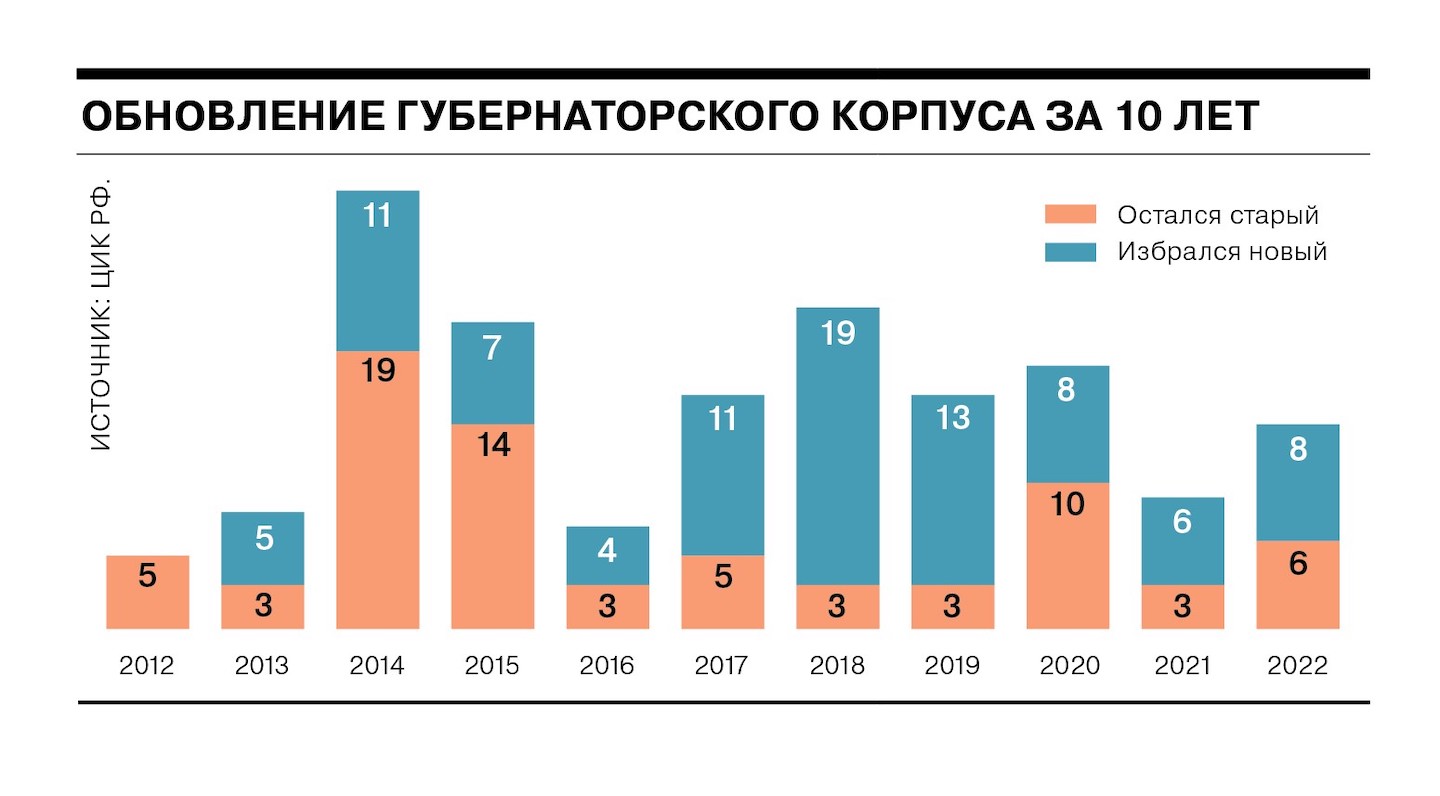 Не исключено, что эта тенденция продолжилась бы и в 2020 году, если бы в кадровую политику не вмешался коронавирус. Тогда пандемия фактически сорвала традиционную весеннюю ротацию губернаторов, и многие главы получили шанс на новый срок. Правда, практика показала, что решение об отставке как минимум части из них было отложенным: того же Ивана Белозерцева вскоре арестовали, а тамбовский руководитель Александр Никитин всего через год после избрания добровольно сложил полномочия, толком не объяснив причину. С 2021 года процесс возобновился, пусть и не так активно. Федеральный центр оказался на развилке: отправлять часть «новичков», доработавших свой первый срок, на повторные выборы, то есть делать их «старичками», или заменять на новых «новичков».Через повторные выборы за последнее десятилетие прошли 26 губернаторов, 23 из которых до сих пор сохраняют полномочия (помимо господ Белозерцева и Никитина их лишился только рекордсмен по сроку пребывания в должности Евгений Савченко из Белгородской области). Особняком стоит дальневосточный «ветеран» Олег Кожемяко, который успел победить целых три раза, но в разных регионах: в Амурской области (2012), на Сахалине (2015) и в Приморье (2018).Что касается новых руководителей, то большая их часть — это выходцы из федеральной власти: правительства (14 губернаторов), Госдумы (11), Совета федерации (8), администрации президента (7), а также различных служб и агентств. С регионального уровня в кресло главы попадали вице-губернаторы и топ-чиновники местных правительств (13), мэры крупных городов и административных центров (11), депутаты законодательных собраний и их спикеры (8).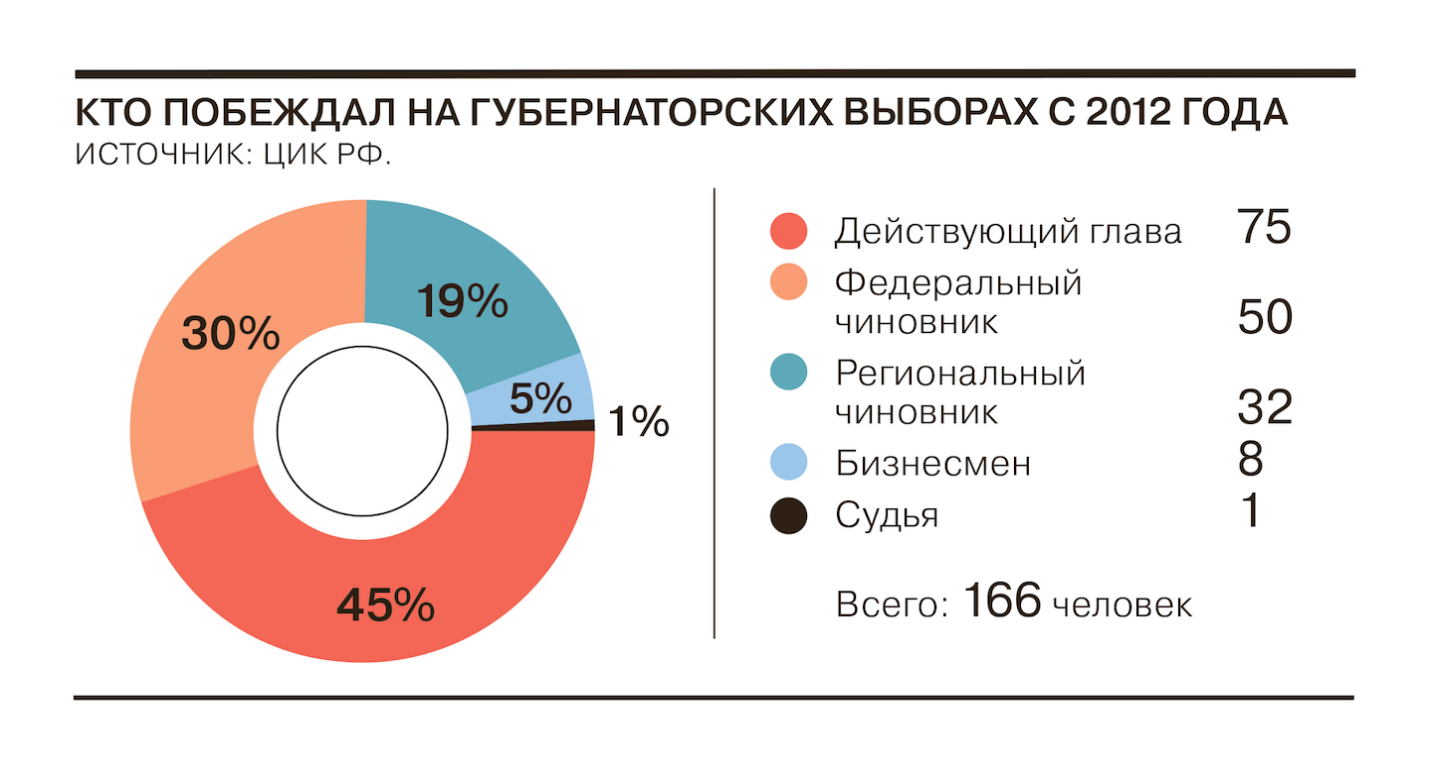 Интересен демографический срез победителей губернаторских выборов последнего десятилетия. Абсолютное большинство — мужчины. Исключение составляют лишь Светлана Орлова (Владимирская область, 2013 год), Марина Ковтун (Мурманская область, 2014) и Наталья Жданова (Забайкальский край, 2016). Средний возраст — 51 год, но в зависимости от предыдущего места работы заметна поколенческая разница. Так, среди действующих руководителей, избравшихся на новый срок, превалируют губернаторы на шестом десятке (40%). Следом идут представители категории «60+» (28%), и только потом — «моложе 50» (23%). В возрасте до 40 лет на новый срок избрались всего шесть губернаторов (8%): Антон Алиханов (Калининградская область, 35 лет), Андрей Турчак (Псковская область, 38 лет), Алексей Островский (Смоленская область, 39 лет), а также Никита Белых, Рамзан Кадыров (Чечня) и Роман Копин (Чукотка), которым на день избрания было по 39 лет. А единственным победителем в категории «70+» стал глава Кузбасса Аман Тулеев, которому на момент пролонгации полномочий в 2015 году был 71 год.Что касается выходцев из федеральной власти, то здесь каждый второй губернатор на момент избрания был сорокалетним (56%), а каждый четвертый — пятидесятилетним (26%). Среди представителей региональной власти сорокалетних оказалось в два раза меньше (28%), а пятидесятилетних — в полтора раза больше (38%). При этом категория «моложе 40» чаще всего встречается именно в стане «регионалов» — таких там аж 25%.Наиболее часто будущие губернаторы получали техническое (29%), экономическое (20%) и юридическое (15%) образование. Также среди них немало гуманитариев и военных, в том числе три Героя России — Рамзан Кадыров, Андрей Бочаров (Волгоградская область) и Алексей Дюмин (Тульская область).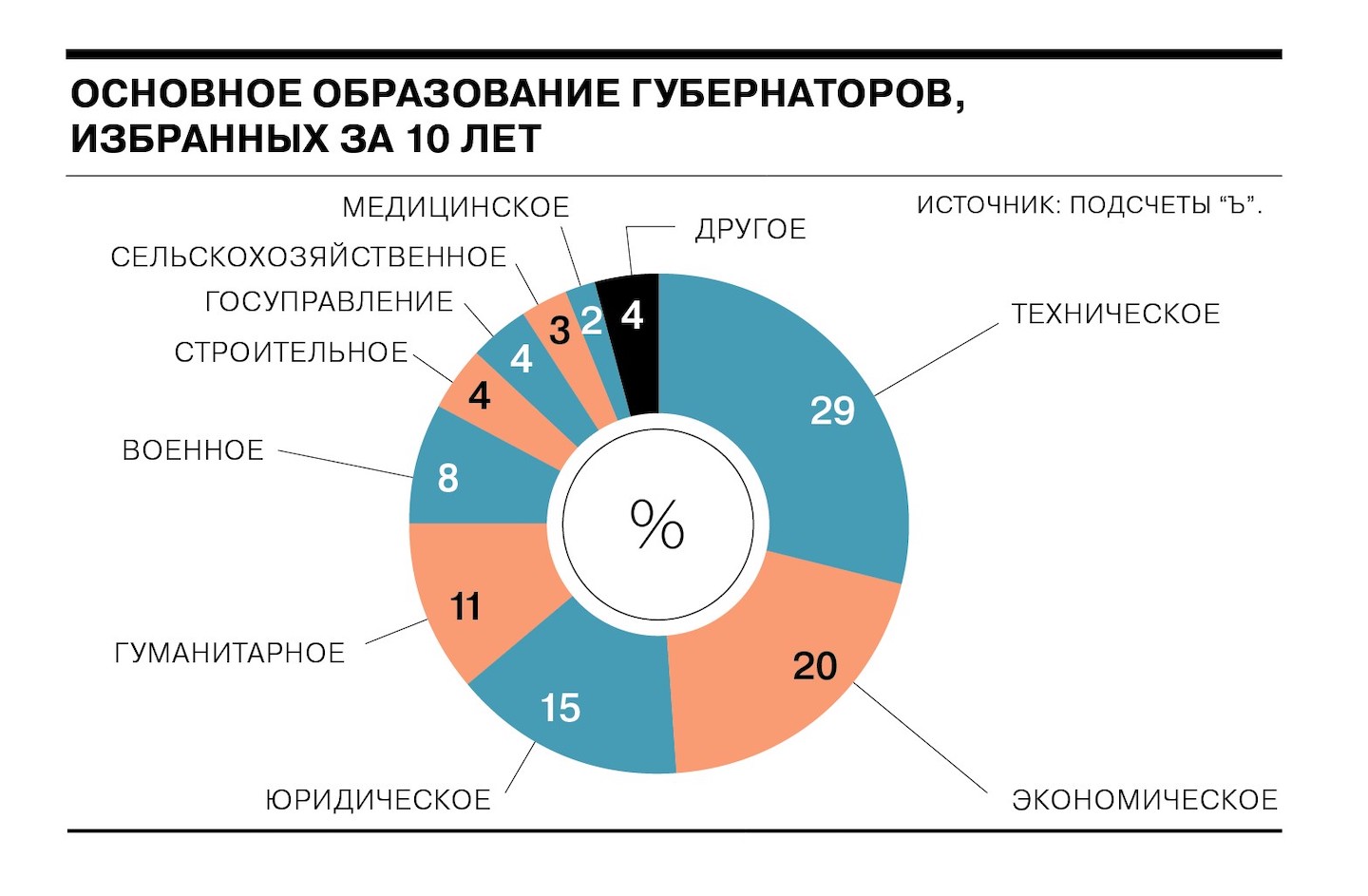 По происхождению большинство избранных руководителей можно отнести к так называемым варягам: они родились не в том регионе, которым приехали руководить, а то и в другой стране. Из бывших союзных республик самой «урожайной» на будущих российских губернаторов оказалась Украина (пять человек), по двое глав — выходцы из Азербайджана и Туркмении, по одному — из Киргизии, Казахстана и Грузии. А, например, экс-губернатор Воронежской области Алексей Гордеев и вовсе родился в ГДР. В свою очередь, среди субъектов федерации наиболее «плодовитыми» стали Москва (7 глав), Санкт-Петербург (5), Красноярский край (4), Калужская, Костромская и Свердловская области, а также Пермский край (по 3).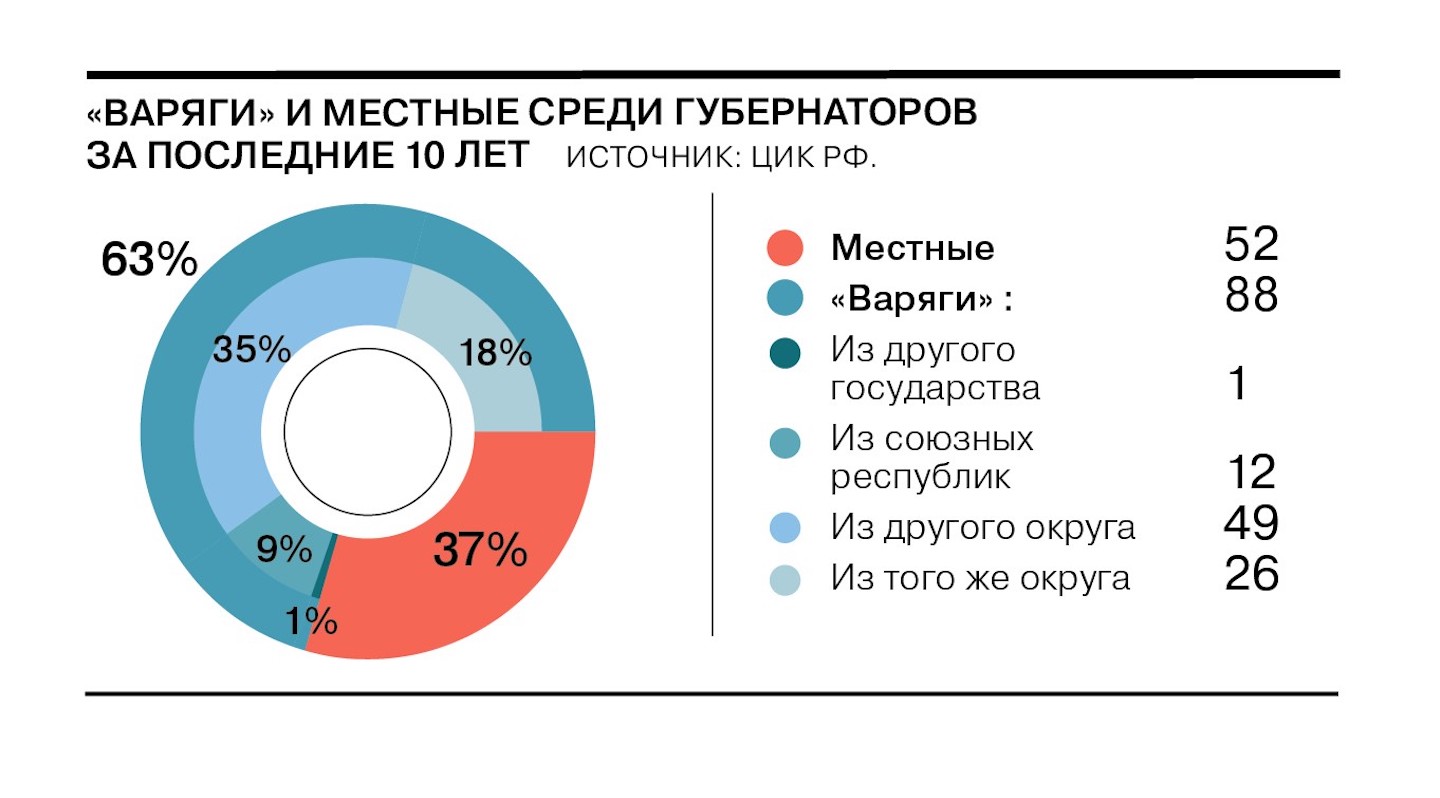 При этом в силу размеров России многие губернаторы возглавляли субъекты, которые находятся за тысячи километров от их малой родины. Так, уроженец украинских Черновцов Владимир Печеный в 2013 году стал руководителем Магаданской области. Расстояние между этими территориями — более 10 тыс. км. Якутию в 2018-м возглавил Айсен Николаев, родившийся 7,5 тыс. км западнее — в Санкт-Петербурге. Аналогичное расстояние, только в другую сторону, «преодолел» уроженец Хабаровска Дмитрий Миронов, ставший в 2016-м губернатором Ярославской области. Впрочем, нередко «варягами» глав регионов можно считать лишь по рождению: например, тот же господин Печеный с конца 1970-х жил на Дальнем Востоке, с начала 1990-х участвовал в магаданской политике, а в 2000-х дважды избирался мэром областной столицы.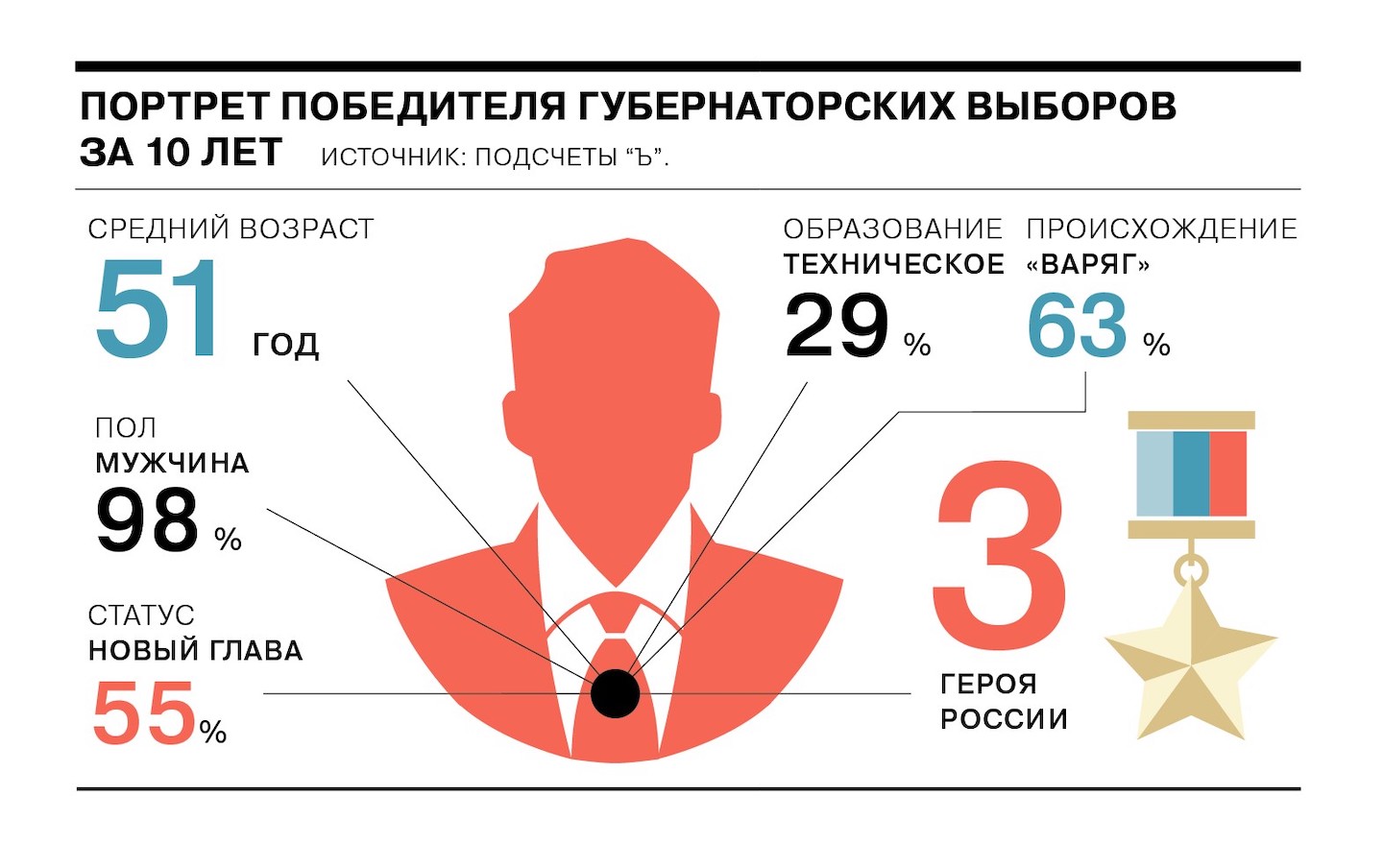 Референдум вместо выборовКаждая избирательная кампания минувшего десятилетия строилась вокруг основного кандидата — действующего губернатора или временно исполняющего обязанности, которого публично поддержал или непосредственно делегировал на этот пост президент. Обычно это был кандидат от «Единой России», реже — самовыдвиженец, еще реже — представитель оппозиционной партии. В последних двух случаях единороссы неизменно отказывались от участия в выборах и дисциплинированно поддерживали президентского кандидата.Конкуренцию в ходе губернаторских кампаний можно считать условно ограниченной: в среднем о желании побороться за пост заявляли 7,5 человека, однако каждый третий был не в состоянии пройти так называемый муниципальный фильтр — процедуру, в рамках которой выдвижение кандидата должен поддержать определенный процент муниципальных депутатов региона. В итоге среднее число зарегистрированных кандидатов — условный «конкурс» на губернаторское кресло — составило 4,7 человека.Наибольший ажиотаж вызывали выборы мэра Москвы: в 2013 году там в градоначальники выдвинулся 41 кандидат, в 2018-м — 33. Поскольку в столице разрешено самовыдвижение, то в основном это были мало кому известные энтузиасты, но никто из них, за исключением самого мэра Сергея Собянина (он оба раза шел на выборы как самовыдвиженец), в бюллетень не попал. Кстати, самовыдвижение на губернаторских выборах, как показывает статистика, вообще не сулит никаких перспектив: за 10 лет в таком статусе регистрацию проходили исключительно президентские кандидаты, которые по тем или иным причинам дистанцировались от бренда «Единой России».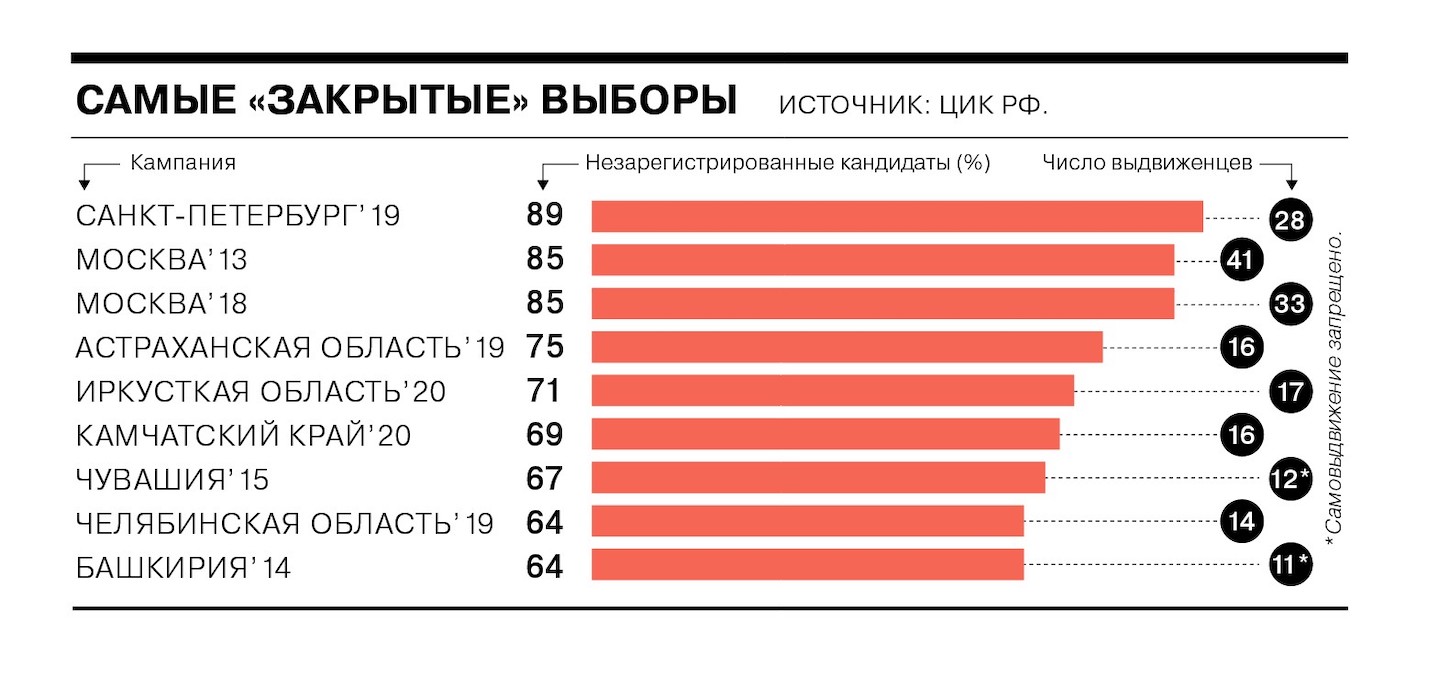 Впрочем, кандидатам от партий добиться включения в бюллетень бывает ничуть не легче. Например, на выборах губернатора Санкт-Петербурга в 2019 году «отсеялись» сразу 15 партийных выдвиженцев, а в Подмосковье в 2013-м — 10. Многое здесь зависит от электоральной ситуации в регионе и шансов основного кандидата на победу в первом туре: чем они выше, тем меньше вероятность, что остальные участники «размоют» его результат, и тем охотнее их допускают до выборов (как показывает практика, пройти «муниципальный фильтр» без помощи региональных властей практически невозможно). За минувшее десятилетие состоялись 34 губернаторских кампании, в ходе которых пройти регистрацию смогли 100% выдвинувшихся кандидатов. Правда, особого наплыва желающих там и не было, «конкурс» составлял от трех до шести человек. Самыми «открытыми» оказались выборы губернатора Ульяновской области в 2016 году, в которых приняли участие все семь выдвинувшихся кандидатов.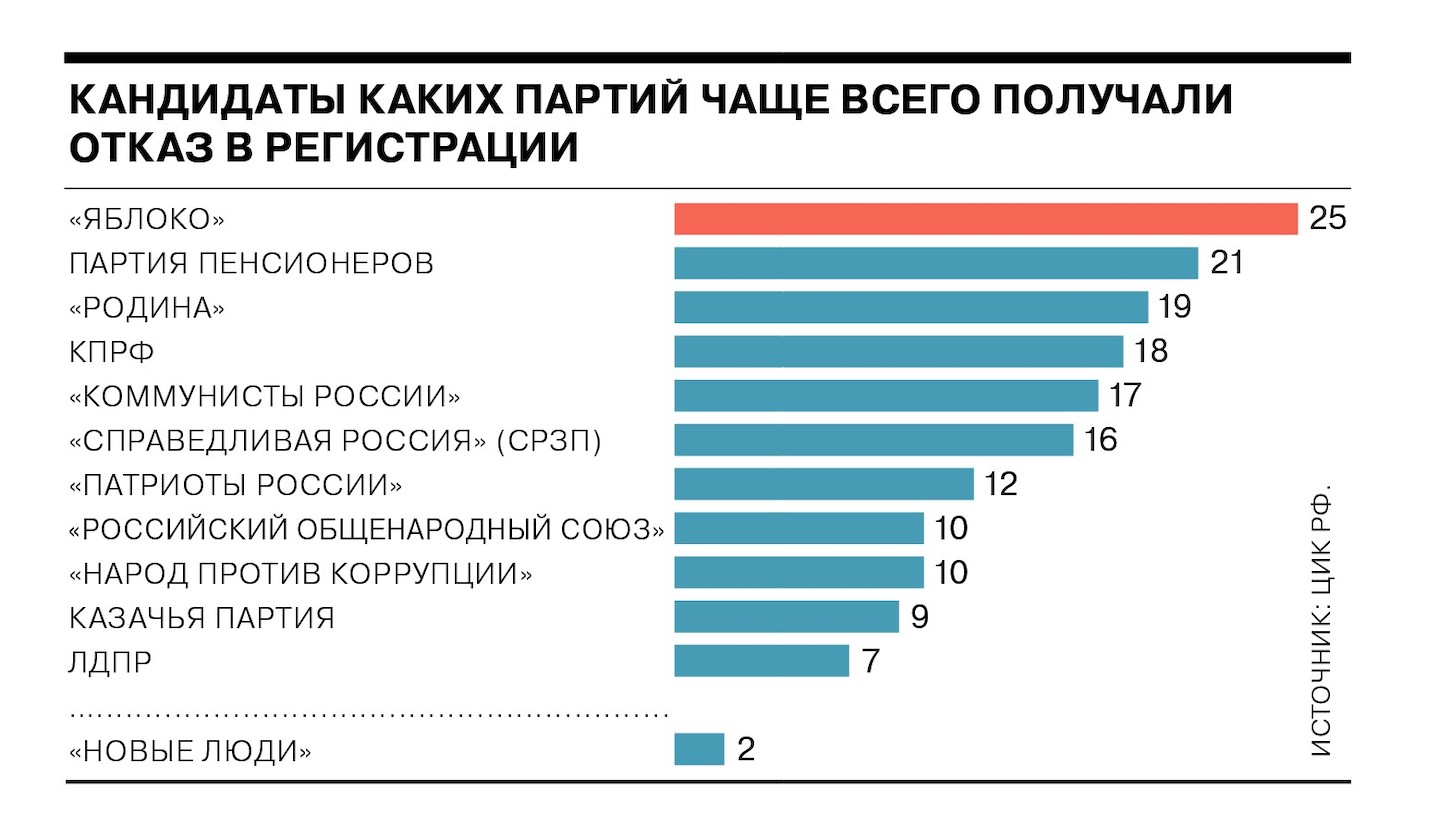 Средняя явка на губернаторских выборах за последние десять лет — 44,8%, медианное значение несколько ниже — 40,6%. Абсолютным рекордсменом по этому показателю можно считать Чечню, где посещаемость участков дважды, в 2016 и 2021 годах, переваливала за 94% избирателей. Такую же сверхактивность показывали Кузбасс в 2015 году (92%) и Тува в 2016-м (90%). Традиционно высокий интерес граждан к выборам демонстрировали Татарстан, Мордовия и Башкирия. Всего же за десятилетие состоялось 47 губернаторских кампаний, в которых принял участие как минимум каждый второй житель региона.Хотя нижнего порога явки на современных региональных выборах не существует, власти стараются не «ронять» ее ниже 20%. Наихудшую посещаемость за эти годы показала Архангельская область, где в 2015 году на участки пришел только каждый пятый житель (21%). Также в аутсайдерах Карелия, Томская и Ярославская области. При низкой явке прошли первые туры в Иркутской области в 2015 году (29,2%), Приморье (30,2%) и Владимирской области (32,9%) в 2018-м, на которых действующие губернаторы-единороссы не сумели одержать победу.Если определить «температуру по больнице», то в среднем кандидаты от «Единой России» и провластные самовыдвиженцы набирали 73% голосов, кандидаты от КПРФ — 14,2%, ЛДПР — 8,2%, а «Справедливой России»/«Справедливой России — За правду» — 7,6%. При этом нужно учитывать, что из 12 оппозиционеров, сумевших победить на выборах за последнее десятилетие, восемь выступали в качестве основного кандидата, то есть были назначены на должность президентом и не имели соперника от ЕР. И только четверо — иркутский коммунист Сергей Левченко в 2015 году, владимирский и хабаровский либерал-демократы Владимир Сипягин и Сергей Фургал, а также хакасский коммунист Валентин Коновалов в 2018-м — сумели одолеть единороссов в конкурентной борьбе во втором туре. Этот этап губернаторских выборов (когда с первой попытки никто не набирает 50%) — вещь сама по себе крайне редкая. С момента их возвращения дело до второго тура доходило всего лишь пять раз (с учетом отмененных выборов в Приморье). Во всех остальных случаях, а это 162 кампании (97%), голосование заканчивалось победой основного кандидата в первом туре.Гипотетически вторых туров с последующим триумфом оппозиции могло быть больше. Среди основных кандидатов, с трудом, но все-таки победивших в первом туре, были единороссы Александр Бердников (Республика Алтай-2014, 50,6% голосов), Александр Козлов (Амурская область-2015, 50,6%) и Леонид Маркелов (Марий Эл-2015, 50,8%). Первого чуть не догнал местный тяжеловес Владимир Петров (36,4%), баллотировавшийся от «Гражданской силы», а второго и третьего — тогдашние депутаты Госдумы Иван Абрамов (ЛДПР, 28,3%) и Сергей Мамаев (КПРФ, 32,3%). Кстати, в 2013 году был близок ко второму туру и Сергей Собянин, набравший всего 51,4% голосов из-за неожиданно высокого (27,2%) результата его главного соперника Алексея Навального.Если посмотреть на результаты выборов в ретроспективе, то становится заметно, что на первых порах основные кандидаты набирали не так уж и много — около 70%. В 2012–2013 годах вовсе не было победителей с 80-процентным результатом, они стали появляться в 2014–2015 годах, когда ранее избранные парламентами главы массово пошли на переизбрание. В 2018 году на фоне четырех вторых туров случилось резкое падение среднего показателя — до 63%, но затем — закономерный «отскок» с ростом в сторону 80%. А на последних выборах в сентябре 2022-го из 14 победителей сразу восемь финишировали с результатом свыше 80%.Дело техниковС началом «перезагрузки» губернаторского корпуса в середине 2010-х годов появился и новый типаж регионального лидера — так называемый молодой технократ. Так стали называть топ-менеджеров с опытом корпоративного управления или крупных федеральных чиновников, которые качественно отличались от «старых» губернаторов-политиков, в первую очередь — специальной управленческой подготовкой. И хотя сам по себе этот термин вполне емко отражал суть новой кадровой политики Кремля, в последующем от него было решено отказаться, заменив на более нейтральный и менее конкретный — «губернатор новой волны».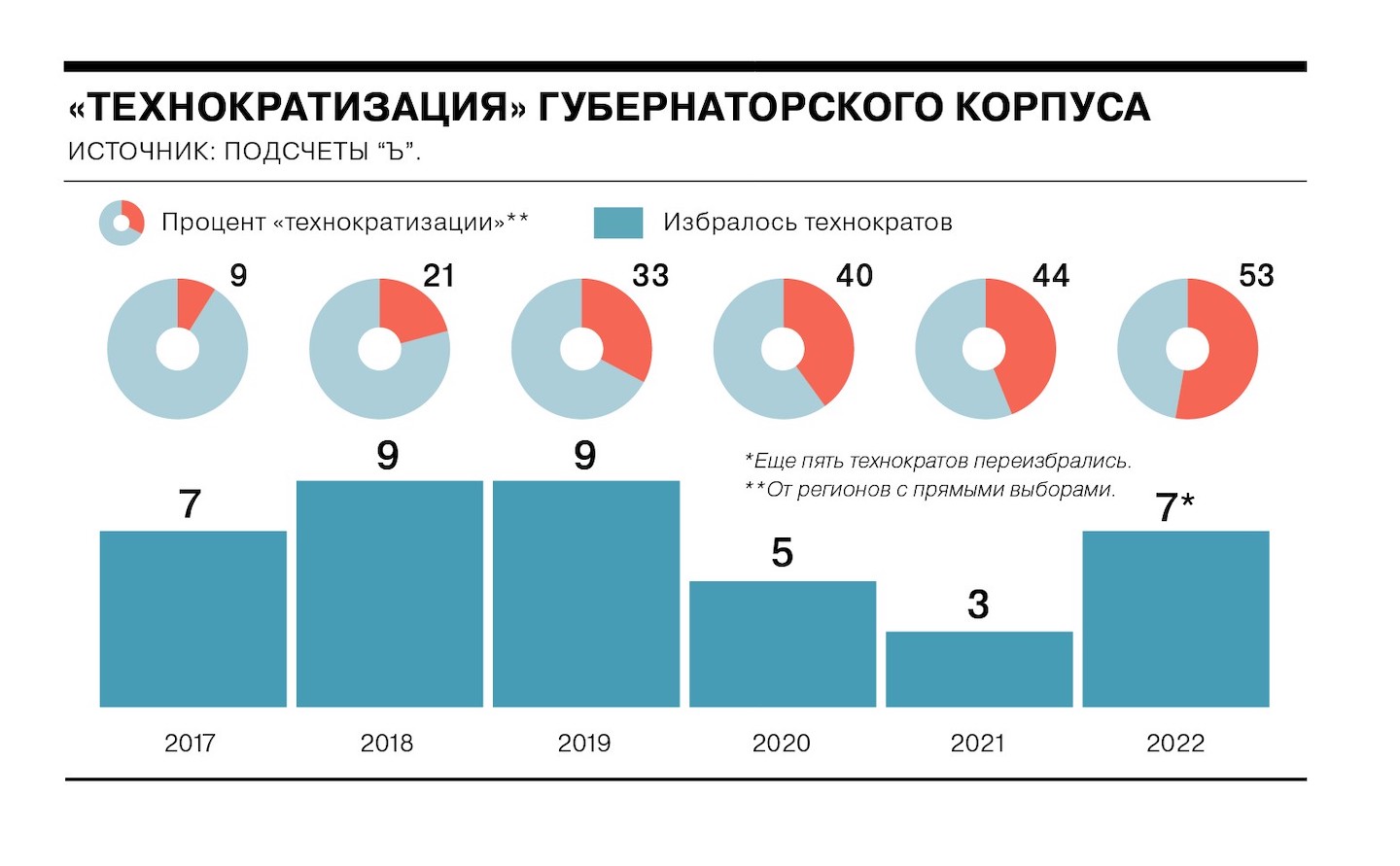 По мнению политолога Владимира Слатинова, возвращение прямых губернаторских выборов в 2012 году теоретически было способно серьезно расшатать политическую систему России, ведь вслед за обретением самостоятельности региональные лидеры могли бы потребовать и пересмотра межбюджетных отношений. Однако конкуренция сразу была ограничена «муниципальным фильтром». К нынешнему моменту губернаторские выборы превратились по большей части в референдум, а если точнее — «в организацию голосования по одобрению кандидатуры Кремля», считает эксперт.В таком виде институт выборов глав субъектов, напротив, укрепил систему, поскольку руководители, избранные населением, обрели большую легитимность, а сам по себе избирательный процесс заставил их хотя бы перед голосованием вникать в проблемы региона. «В результате где-то сознательно, а где-то стихийно система стала органичной. С одной стороны, это сочетание высокого централизма с проектным подходом, распределением денег сверху вниз в рамках нацпроектов — именно поэтому губернаторы должны быть “поставлены” Москвой. А с другой — теперь они имеют некую степень легитимности, встроены в региональные проблемы и могут конструировать региональную систему управления под себя», — поясняет господин Слатинов. В этой ситуации оставался один важный нюанс — подготовка кадров. Эту задачу взяли на себя президентский кадровый резерв и Высшая школа государственного управления РАНХиГС — так называемая школа губернаторов, которую, по последним данным, окончили уже 46 действующих глав.Однако, будучи элементом централизованной системы, с одной стороны, и децентрализованной — с другой, «губернаторы новой волны» часто демонстрируют нерешительность, добавляет Владимир Слатинов: «Это ярко проявилось во времена пандемии, когда большинство ориентировались на “методички” и установки из Кремля. То же самое, вероятно, будет и с мобилизацией. “Старые” губернаторы, хозяева своих регионов, в кризисных ситуациях обладали куда большей автономностью». Другой важной проблемой, по мнению эксперта, является отсутствие у новых губернаторов «авторской повестки».Политолог Ростислав Туровский согласен, что возвращение прямых выборов достаточно успешно решило задачу губернаторской легитимности: «В период назначений с этой точки зрения ситуация была намного хуже, многие губернаторы были не просто непопулярными, а вообще неизвестными. С 2012 года их удалось сделать популярными фигурами, признанными обществом». По его мнению, это также помогло укрепить властную вертикаль, сделав выборы более управляемыми. «Решение принималось после слабого выступления (“Единой России”) на думских выборах 2011 года. Губернаторы включились в избирательный процесс, научились и сами избираться, и обеспечивать победу ЕР. В результате электоральный фундамент был укреплен, что подтвердили последующие кампании», — резюмирует эксперт.***Губернаторы получили отсрочкуТрадиционная осенняя ротация глав регионов пока не планируетсяПо сведениям АМСГР, в связи со специальной военной операцией на Украине и объявленной частичной мобилизацией внутриполитический блок Кремля пока не планирует традиционную осеннюю ротацию губернаторского корпуса. По словам источников “Ъ”, близких к администрации президента, сейчас главам регионов поручено работать над исправлением эксцессов мобилизации, и те, кто с справится с этой задачей, скорее всего, сохранят свои посты как минимум до конца этого года. Впрочем, это не значит, что до выборов-2023 отставок не будет: как считают эксперты, к весне у Кремля появится больше резонов для таких решений.Вопрос о ротации губернаторов сейчас не является приоритетным для администрации президента (АП). «Сигналов по поводу отставок никаких не дают», — отмечает один из собеседников. Источник в АП поясняет, что в связи со спецоперацией Кремль при оценке работы губернаторов прежде всего обращает внимание на то, как они справляются с задачами мобилизации и борьбой с возникающими в связи с ней эксцессами. 10 октября на встрече с избранными в сентябре главами регионов президент Владимир Путин попросил их «держать под постоянным контролем вопросы соблюдения законодательства при проведении частичной мобилизации, а также оказания необходимой помощи, поддержки семьям мобилизованных». Губернаторы в первую очередь ответственны не за то, сколько людей призвали, а за то, насколько справедливо это сделано, разъясняет собеседник аналитического центра АМСГР.По его словам, в связи с этим при отсутствии эксцессов снимать кого-то из глав регионов в этом году, скорее всего, уже не будут.Напомним, что ротация губернаторов традиционно проводится с прицелом на сентябрьские региональные выборы. Ее основные цели — убрать наименее популярных глав регионов, переизбрание которых может стать проблемным, и способствовать обновлению губернаторского корпуса. В последние годы такие замены, как правило, идут два раза в год сериями, которые в экспертных кругах окрестили «губернаторопадом»: первый обычно происходит осенью, вскоре после выборов, а второй — весной, незадолго до старта очередной региональной кампании. Например, с сентября по декабрь 2017 года были заменены 10 губернаторов (в том числе избранный секретарем генсовета «Единой России» псковский губернатор Андрей Турчак), с апреля по май 2018-го — еще шесть. В сентябре—октябре 2018 года своих должностей лишились восемь глав (включая переброшенного с Сахалина на Приморье Олега Кожемяко), в марте следующего года — еще пять. Правда, вторая серия отставок-2019 прошла нетипично: главу Севастополя заменили еще в июле, а двух губернаторов — в декабре. А с января по апрель 2020 года ротации подверглись еще шесть губернаторов.Впрочем, два случая в январе 2020-го были особыми: пермский губернатор Максим Решетников покинул пост в связи с назначением на должность министра экономического развития РФ, а бывший глава Чувашии Михаил Игнатьев был отправлен в отставку в связи с утратой доверия президента. Источники, близкие к АП, поясняли тогда, что в обычной ситуации перестановок могло быть больше, но приоритеты кадровой политики Кремля поменял коронавирус: губернаторов стали оценивать прежде всего по успешности борьбы с пандемией.«Осенняя серия» 2020 года вновь вынужденно началась в июле, когда в связи с предъявленными обвинениями в организации убийств был отправлен в отставку губернатор Хабаровского края от ЛДПР Сергей Фургал, которого сменил однопартиец Михаил Дегтярев. В сентябре и ноябре 2020-го ушли в отставку главы Белгородской области и Мордовии, в марте и апреле 2021 года под ротацию попали главы Пензенской и Ульяновской областей и Тувы. Наконец, в октябре прошлого года должностей лишились трое губернаторов, а в мае 2022-го — пятеро.На сентябрь 2023 года запланированы прямые выборы 20 губернаторов. У 17 из них заканчивается первый срок полномочий, еще трое — долгожители: мэр Москвы Сергей Собянин руководит столицей с октября 2010 года, глава Подмосковья Андрей Воробьев был назначен на этот пост в ноябре 2012-го, а Роман Копин возглавляет Чукотку с июля 2008 года.Глава Фонда развития гражданского общества Константин Костин полагает, что сейчас на губернаторский корпус легла серьезная дополнительная нагрузка, связанная с необходимостью преодоления общественного напряжения, возникшего из-за ошибок при проведении мобилизации, а также с противодействием негативному влиянию санкций на социально-экономическую ситуацию. При этом у глав приграничных регионов особая ситуация и особые трудности, оговаривается эксперт: «Поэтому сегодня обычные критерии эффективности серьезно скорректированы, хотя и не в ущерб основным социальным маркерам. Например, допустим, был руководитель с не самыми лучшими показателями и не очень хорошей динамикой, с дефицитом достижений. В обычное время на его место могли бы рекомендовать кого-то другого, более отвечающего задачам развития. Но ситуация особого положения, а по сути практика антикризисного управления, поднимают не новый тезис, что очень часто "лучшее — враг хорошего"». Правда, гарантировать, что замен в ближайшее время не будет, в нынешней ситуации невозможно, ведь негатив в обществе может подтолкнуть и к быстрым кадровым решениям, допускает господин Костин. По его мнению, задачи «законсервировать» губернаторский корпус точно нет: если к весне какие-то главы регионов покажут существенную негативную динамику по рейтингам доверия к ним или к федеральному центру либо по показателям общего социального самочувствия населения, то вряд ли их оставят на своем посту. «У лидеров и крепких середняков ситуация складывается скорее в их пользу. Но губернаторы, у которых могут возникнуть неприятные ситуации на выборах, по-прежнему никому не нужны — ни гражданам, ни государству»,— резюмирует эксперт.Политолог Владимир Шемякин считает, что в этом году резоны нарушить традицию осеннего «губернаторопада» действительно есть. «Впереди непростая зима, с которой хорошо бы даже опытным губернаторам справиться. И уже весной можно расстаться с губернаторами-неудачниками, чтобы вместе с ними ушла часть народного недовольства»,— разъясняет эксперт. По его словам, отказ от ротации также повысит в губернаторском корпусе исполнительскую дисциплину и снизит популизм: новые губернаторы стремятся понравиться жителям, а действующим в первую очередь надо показать свою эффективность перед Кремлем. Впрочем, господин Шемякин тоже допускает, что какие-то отставки все-таки могут произойти в случае, если вина за те или иные огрехи мобилизации ляжет на губернаторов. Тем более что именно главы регионов возглавляют региональные призывные комиссии, напоминает эксперт: «Вполне могут найтись документы, подтверждающие, что те или иные губернаторы отмахивались от обращений военкомов, просящих оказать помощь в работе военкоматов».***Михаил Мишустин объявил о дополнительных средствах на поддержку семей с детьмиРегионам дополнительно выделят 29 миллиардов рублей на детские выплаты, заявил председатель правительства РФ Михаил Мишустин на заседании кабмина. Обсуждались и новации относительно программ по получению арктических и дальневосточных гектаров. Семьи с детьми: пособия и новые школыПо словам главы кабмина, на детские выплаты семьям с низкими доходами регионы дополнительно получат 29 миллиардов рублей. Речь идет о ежемесячных выплатах на детей от трех до семи лет. "С учетом этих средств всего из федерального бюджета в текущем году на столь значимые цели поступит около 300 миллиардов рублей", - сказал премьер-министр.Отдельное внимание, по словам Мишустина, уделяется многодетным семьям. "Ранее на ежемесячные пособия на третьего ребенка и последующих направили почти 74 миллиарда рублей. Увеличим финансирование еще на сумму свыше 6 миллиардов рублей на текущий год", - добавил он. Мишустин поручил главам регионов следить за тем, чтобы "люди своевременно получали положенные им средства".Правительство России, кроме того, намерено выделить шести регионам около 4,3 млрд рублей на строительство школ и детсадов. "По поручению президента проводим капитальный ремонт в школах и детских садах, строим новые", - сказал глава кабмина. В текущем году дополнительные средства на эти цели получат Алтай, Мордовия, Ингушетия, Тыва, Псковская и Курганская области. Это поможет своевременно завершить работы по возведению 22 школ и семи детских садов.Арктика и Дальний Восток: право на землюМихаил Мишустин предложил продлить до 1 марта 2023 года право получить землю в собственность или долгосрочную аренду по программам арктического и дальневосточного гектара. Вопрос о соответствующих изменениях в законодательство также был в повестке заседания правительства.Премьер напомнил, что уже больше года россияне могут получить право осваивать участки на арктических территориях. С такими заявками обратились около 10 тысяч граждан. Гектар на Дальнем Востоке получили более 108 тысяч жителей за более чем шесть лет. После пяти лет пользования участок можно оформить в собственность или в аренду на 49 лет."Но, как часто бывает, граждане начали это делать перед завершением пятилетнего срока, - отметил Мишустин, - и многим просто не хватает времени. Предлагается продлить до 1 марта следующего года право получения в собственность или долгосрочную аренду освоенных земель".В том же законопроекте предлагается обязать органы власти информировать участников программ об указанном праве. Сообщения должны быть отправлены по электронной почте, через личный кабинет на госуслугах или другими способами. "Такое уведомление должно поступать за шесть месяцев до окончания действия договора о пользовании участком", - пояснил Мишустин.Кабмин выделит шести регионам почти 4,3 млрд рублей на строительство школ и детсадовРынок энергии: управлять потреблениемПравительство намерено внести поправки в законодательство, чтобы повысить эффективность энергосистемы и снизить затраты бизнеса. Планируется ввести новую услугу по управлению режимом потребления, пояснил премьер. По его словам, суть этой услуги "заключается в достижении оптимального соотношения между спросом и предложением".Такой механизм обеспечивает более равномерную нагрузку на энергосистему благодаря сглаживанию ее роста в пиковые часы. "Это выгодно всем сторонам, ведь при работе на максимальных режимах стоимость генерации электричества существенно возрастает", - отметил Мишустин. По его оценке, такие новшества позволят повысить устойчивость отрасли.В зоне особого внимания - Крым. Кабмин выделит в этом году еще 1 млрд рублей на энергетическую инфраструктуру полуострова, в том числе на защищенность сетей. Как рассказал Мишустин, средства пойдут на обслуживание и ремонт критически важного оборудования, установку современных приборов учета. "Направим финансирование и на усиление защищенности сетевых и других объектов", - заметил премьер.Россия и мир«Сахалин-1»: американцев попросили на выходПравительство РФ 13 октября постановило создать нового оператора для проекта «Сахалин-1». Им станет общество с ограниченной ответственностью «Сахалин-1», зарегистрированное в Южно-Сахалинске. Управляющей компанией на время переходного периода была назначена дочерняя структура «Роснефти» — «Сахалинморнефтегаз-Шельф».Новый оператор придет на смену Exxon Neftegas Limited, зарегистрированной на Багамах «дочки» американского нефтяного мейджора ExxonMobil, владевшего до запуска нынешних юридических процедур 30-процентным пакетом в проекте. Такой же пакет у японской Sodeco, 20% — у «Роснефти» с «дочками» и оставшиеся 20% — у индийской государственной нефтяной компании ONGC.«Сахалин-1» — проект освоения нефтяных ресурсов на шельфе Охотского моря на северо-востоке от острова. Разрабатывается в режиме соглашения о разделе продукции (СРП), вступившего в силу в 1996 году, промышленная добыча стартовала в 2005-м. В 2021 году в рамках проекта добывали в среднем 220 тыс. баррелей в сутки (11 млн тонн в годовом выражении), выведен на рынок собственный сорт нефти (Sokol).Однако в марте этого года, после начала специальной военной операции, ExxonMobil заявила о выходе из проекта, а затем заблокировала его работу. По заявлениям представителей «Роснефти», не согласованное с другими участниками консорциума снижение добычи было начато американцами 26 апреля. И доведено почти до нуля: 10 тыс. баррелей в сутки, в 22 раза меньше средних прошлогодних объемов. По укрупненным оценкам, общие потери бюджета России от блокировки проекта «Сахалин-1» его прежним оператором составили около 4 млрд рублей в месяц, в том числе потери бюджета Сахалинской области — порядка 2 млрд.В случае с другим сахалинским проектом, газовым «Сахалином-2», недружественное поведение западного партнера, англо-голландской Royal Dutch Shell, довольно оперативно обернулось переводом проекта в российскую юрисдикцию (юридические детали, мотивы и последствия операции мы рассмотрели подробно в материале «Сахалин наш», см. «Эксперт» № 28 за этот год).«Сахалин-1» подождал чуть больше: только 7 октября президент Владимир Путин подписал указ о переводе проекта в российскую юрисдикцию. Схема перевода будет схожа с опробованной на «Сахалине-2».Японский участник консорциума уже заявил о своем интересе остаться в проекте, индийцы в принципе стараются избегать политических игрищ на энергетических рынках, а индийский рынок стал одной из важных альтернатив для отечественных экспортеров нефти после закрытия западных рынков.Американцы же по традиции опять пытаются строить козни. В частности, угрожают экологической катастрофой, если им не позволят напоследок утащить из России 700 тыс. баррелей нефти, которые находятся в резервуарах нефтеналивного терминала «Сахалина-1» в порту Де-Кастри Хабаровского края.Отметим, что условия СРП едва ли можно было назвать выгодными для России. Так, по оценкам отраслевых экспертов, средняя величина налоговой нагрузки за период с 2005 года на «Сахалине-1» составляла порядка 29–30%, в то время как в среднем по российской нефтяной отрасли — свыше 50%. Мало того что экономили на налогах, так и рабочие места массово создавались не на благо Сахалина (и России в целом). Так, проверка Счетной палаты РФ выявила, что в 2018 году на иностранцев приходилось чуть менее 50% всего персонала, а подрядные работы часто уходили иностранным же исполнителям.***Чего ждать от стартовавшего XX съезда Компартии КитаяВ Пекине открылся XX съезд Коммунистической партии Китая. На форум в столицу Поднебесной съехались 2296 делегатов, представляющих более 96 миллионов членов КПК. Как ожидается, по итогам съезда 69-летний председатель КНР Си Цзиньпин будет переизбран на третий срок, чего в стране не было со времен Мао Цзэдуна. Также делегатам предстоит обсудить и принять поправки к уставу партии, избрать ЦК КПК очередного созыва и Центральную комиссию КПК по проверке дисциплины.В первый день съезда делегаты заслушали доклад председателя КНР Си Цзиньпина, обозначившего приоритеты на следующие пять лет. Это будет "ключевой период, который положит начало всестороннему строительству модернизированного социалистического государства". Партия ставит цель достичь новых прорывов в развитии экономики, значительно повысить независимость и укрепить собственный научно-технический потенциал. "Необходимо усиливать строительство системы по обеспечению безопасности в сфере экономики, ключевой инфраструктуры, финансов, интернета, данных, биологии и ресурсов, а также в ядерной, космической и морской сферах", - заявил Си Цзиньпин.При этом КПК не забывает и о культурной составляющей, обещая обеспечить народу более разнообразную культурную и духовную жизнь, а также уделить внимание охране здоровья.На следующие пять лет запланированы реформы и модернизация Народно-освободительной армии Китая. Как отметил Си Цзиньпин, превращение НОАК в одни из сильнейших вооруженных сил в мире к 2027 году является приоритетом для руководства страны.По его словам, Пекин продолжит работать над воссоединением с Тайванем. Власти КНР будут стремиться достичь указанной цели мирным путем, хотя и сохраняют за собой право силового решения вопроса. При этом Си Цзиньпин подчеркнул недопустимость вмешательства внешних сил во внутренние дела Китая.Касаясь международной политики, Си Цзиньпин обратил особое внимание, что КНР не приемлет мышления времен холодной войны, вмешательства во внутренние дела других стран и выступает против двойных стандартов. Китай также выступает решительно против любых форм гегемонии и политики грубой силы, протекционизма, односторонности и травли в международных отношениях. "Необходимо совершенствовать механизмы борьбы с санкциями, вмешательством извне и экстерриториальной юрисдикцией", - отметил китайский лидер.Си Цзиньпин также отчитался о проделанной за последние пять лет работе и рассказал об успехах, достигнутых за минувшее десятилетие, на протяжении которого он является генеральным секретарем Компартии Китая, включая борьбу с бедностью и построение общества средней зажиточности.По его словам, в последние 10 лет Китай стал более открытым, предложил миру инициативу "Один пояс, один путь", которая стала площадкой международного сотрудничества, сам же Китай занял первое место в мире по совокупному объему товарооборота, его ВВП увеличился в два раза (с 54 триллионов юаней до 114 триллионов). "Были отмечены важнейшие достижения в таких областях, как пилотируемое космоплавание, зондирование Луны и Марса, зондирование земных недр и глубоководное морское зондирование, суперкомпьютеры, спутниковая навигация, квантовая информатика, технологии ядерной энергетики, производство больших самолетов, биомедицина и биофармацевтика", - заявил Си Цзиньпин.Что касается минувшей пятилетки, то тут, как указал Си Цзиньпин, было проведено несколько реформ партийных и государственных органов, внесены поправки в конституцию страны, решено несколько крупных проблем. По словам китайского лидера, в борьбе с коррупцией была одержана превалирующая победа. Это удалось благодаря тому, что одновременно "били и по тиграм, и по мухам", а также "охотились на лис", образно выразился он. Однако останавливаться на достигнутом в Китае не собираются. "Коррупция - это самая большая раковая опухоль, которая ставит под угрозу жизнеспособность и боеспособность партии", - заявил китайский лидер, добавив, что борьба с этой проблемой будет продолжена самыми жесткими и безжалостными методами.Особый интерес для международных наблюдателей представляет обновление рядов ЦК КПК, которое должно пройти в ближайшие дни. Дело в том, что в Китае существует негласный пенсионный ценз, согласно которому по достижении 68 лет политики уступают дорогу молодым. В связи с этим одной из главных интриг съезда является вопрос, кто сменит премьера Китая Ли Кэцяна на этом посту.***Кто заставил Илона Маска продолжить оплату спутниковой связи для ВСУИлон Маск сначала решил отказаться от оплаты спутниковой связи Starlink для Украины, а затем вдруг резко передумал. Началось все в пятницу с публикации репортажа в CNN о том, что SpaceX направила письмо в Пентагон с просьбой взять на себя дальнейшее обслуживание связи через терминалы Starlink. С весны компания Маска поставила Украине более 20 тысяч таких терминалов в качестве жеста доброй воли. Как отмечает CNN, они стали жизненно важным источником связи для ВСУ. В соцсетях решение SpaceX связали с недавним заявлением экс-посла Украины в ФРГ Андрея Мельника, который послал Маска на три буквы за идею мирного плана, закреплявшего российский статус Крыма. Повод для этого дал сам Маск, который, комментируя в Twitter новость по Starlink, написал: "Мы всего лишь следуем его (Мельника) рекомендациям".В верхах Украины прочно укоренилось мнение, что ее безоговорочная поддержка является единственно возможным образом мысли для любого человека на Западе. Это ярко проявлялось в высказываниях Мельника, который, будучи послом в Берлине, сравнил канцлера ФРГ Олафа Шольца с "обиженной ливерной колбасой" за якобы недостаточную помощь Украине. То, что Шольц это оскорбление проглотил, только укрепило подход Киева по принципу "нам все должны".Поэтому и решения Маска виделись Киеву именно политической поддержкой, а предложенный им мирный план немедленно расценили как предательство, потребовав объясниться, с кем он - с Россией или Украиной.Маск же - с собой, SpaceX и Tesla. Решение отправить Starlink на Украину изначально было не политическим, а связанным с пиаром. Бизнесмен идеологического интереса к кризису вокруг Украины никогда не проявлял, но решил оседлать поднявшуюся на Западе волну поддержки Киева, а заодно, вероятно, прорекламировать возможности Starlink. А возможно, Маск вообще изначально рассчитывал сначала бесплатно "подсадить" ВСУ на Starlink, а затем перейти на платную основу. Но на сегодня SpaceX уже израсходовала 80 миллионов долларов на обслуживание терминалов, еще часть расходов была покрыта из внешних источников. На ближайший год расходы на Starlink на Украине оцениваются его компанией в 400 миллионов долларов. А Киеву нужно все больше: в июле глава ВСУ Валерий Залужный лично написал Маску запрос на еще 8 тысяч терминалов.По мере того, как конфликт стал затягиваться, а счета за обслуживание расти, Маск, вероятно, решил, что рекламная кампания становится непомерно дорогой для частной SpaceX и выгод не окупает, ведь изначальный хайп от поставок Starlink пошел на спад. Так почему бы не переложить эти расходы на власти США, которые гораздо более заинтересованы в поддержке ВСУ, тем более что политики в Вашингтоне щедро выделяют десятки миллиардов долларов на помощь ВСУ."Мы более не в состоянии и далее передавать терминалы Украине или финансировать уже отправленные на протяжении неопределенного периода времени", - пожаловался в письме в Пентагон глава департамента SpaceX по госзаказу.На самом деле с оскорблениями Мельника это решение изначально никак не связано, поскольку, как указывается в репортаже CNN, письмо из SpaceX в Пентагон было направлено еще в сентябре. Тем не менее тот факт, что Маск отреагировал на слова Мельника, дает понять, что лично он терпеть хамство Киева не собирается.Однако рачительным надеждам SpaceX сбыться было не суждено. Уже в субботу Маск написал в Twitter: "Черт с ним... Пускай Starlink теряет деньги, а другие компании получают миллиарды долларов налогоплательщиков, мы продолжим бесплатно финансировать правительство Украины".Объяснений столь резкой перемене он не дал, но с учетом сказанного искать идеологическую подоплеку в этом тоже не стоит. Вероятно, сыграли роль некие закулисные соображения. Ведь SpaceX является одним из подрядчиков федеральных властей США - Маску могли пообещать некие другие госзаказы в качестве компенсации за помощь Украине.Нельзя исключить и какой-либо другой сделки между властями США и Маском. Как сообщило в конце прошлой недели агентство Bloomberg, миллиардер попал под следствие федеральных властей США из-за саги вокруг покупки им компании Twitter. Деталей агентство не привело, но, возможно, Маск оказался под дополнительным давлением из-за этого дела.Несмотря на согласие продолжать финансирование Starlink, Маск не исключил, что система может прекратить работу на Украине. Он признал, что ВС России активно противодействуют системе, вынуждая SpaceX направлять огромные ресурсы на обеспечение ее защиты, но "даже с учетом этого Starlink все еще может умереть"."Если кто-то еще хочет этим заняться, пожалуйста, милости прошу", - пригласил Маск, намекая, что неудавшаяся попытка переложить расходы SpaceX по Starlink на другие плечи была не последней.В последние недели поступали сообщения о масштабных перебоях в работе Starlink на Украине, что якобы повлияло на операции ВСУ.Партии и общественные движенияВопросы местного назначенияПартии подбирают руководителей для своих отделений на новых территорияхПарламентские партии создают свои отделения в новых субъектах РФ и ищут для них руководителей. «Единая Россия» этот вопрос уже решила, остальные партийцы или определились с кандидатами, или продолжают их подбор. При этом все партии парламентской оппозиции намерены делать ставку на местных политиков и уверяют, что де-факто на новых территориях они работают уже давно, хотя юридически отделения пока не зарегистрированы. Впрочем, начавшийся процесс партстроительства осложняют продолжающиеся боевые действия.Все парламентские партии приступили к работе над созданием своих региональных отделений в Донецкой и Луганской народных республиках (ДНР и ЛНР), а также в Запорожской и Херсонской областях. Как ранее сообщалось, первой 6 октября о создании там своих отделений (пока они не зарегистрированы в Минюсте) и утверждении и. о. секретарей политсоветов объявила «Единая Россия» (ЕР). Из действующих руководителей новых регионов партийную должность получил только врио главы ДНР Денис Пушилин, а в трех других случаях ЕР выбрала других политиков: в Луганской народной республике (ЛНР) ее отделение возглавил председатель Народного совета (парламента) республики Денис Мирошниченко, в Запорожской области — мэр Мелитополя Галина Данильченко, в Херсонской — депутат Госдумы Игорь Кастюкевич. Также партия определила депутатов Госдумы, которые будут отвечать за новые регионы, пока у них нет собственных избранных представителей: к ДНР приписали Зураба Макиева, к ЛНР — Виктора Водолацкого, к Запорожской области — Артема Бичаева, к Херсонской — Кастюкевича.КПРФ тоже активно занимается партстроительством на новых территориях, рассказал глава пресс-службы партии Александр Ющенко. 10 октября на заседании секретариата ЦК КПРФ было принято решение о назначении координаторов рабочих групп из числа депутатов Госдумы по подготовке конференций для создания отделений в новых регионах. В ДНР эту работу возглавит Казбек Тайсаев, в ЛНР — Евгений Бессонов, в Запорожской области — сам господин Ющенко, в Херсонской области — Алексей Куринный. Отделения в ДНР и ЛНР, вероятно, возглавят первый секретарь ЦК Компартии ДНР Борис Литвинов и первый секретарь ЦК Компартии ЛНР Игорь Гуменюк, а в двух областях вопрос еще «прорабатывается», отметил господин Ющенко. «Де-факто партия уже давно работает на этих территориях, актив есть», — добавил коммунист.В ЛДПР, как сообщили в ее пресс-службе, с координаторами определились пока только в Запорожской области и ДНР: это местная активистка Екатерина Уманец и советник главы республики Андрей Крамар соответственно. Telegram-канал фракции 7 октября сообщил, что «офис ЛДПР в Мелитополе откроется уже в ближайшие дни, среди первостепенных задач: регистрация регионального отделения, проведение конференции и избрание координатора, набор кадров». По координаторам отделений в двух других регионах пока идут согласования, но все кандидаты будут местными жителями, заверили в пресс-службе: «Это политика партии». Как пояснил собеседник в ЛДПР, «все четыре отделения пока координируются из Москвы, создавать их там можно начиная с прошлой недели, когда закон о присоединении территорий подписал президент, это достаточно долгая юридическая процедура, отделение нужно регистрировать в Минюсте, проводить выборы координатора». Сложности, по его словам, связаны с тем, что во всех регионах продолжаются боевые действия. Координаторов регионов из числа депутатов Думы фракция выберет на своем заседании на следующей неделе.В «Справедливой России — За правду» (СРЗП) решение о создании представительств на новых территориях будет принимать президиум центрального совета партии, он состоится до конца октября, заявил ранее журналистам лидер СРЗП Сергей Миронов. По его словам, в ДНР и ЛНР отделения заработают на базе партийных центров защиты прав граждан (они есть в большинстве регионов РФ), а возглавить их готовы руководители центров (в ЛНР — Геннадий Тараканов, в ДНР — Алексей Жигулин). В Херсонской и Запорожской областях «партийный костяк еще формируется, подбираются кандидатуры председателей советов реготделений». Как пояснил курирующий в СРЗП новые регионы сенатор Сергей Безденежных, «в связи с осложнением ситуации на территориях данная процедура усложнилась в плане сбора информации». При выборе кандидатов приоритет отдается представителям штабов сопредседателя партии Захара Прилепина, добавил партиец. По его словам, важно, чтобы кандидаты имели непосредственное отношение к упомянутым территориям.В пресс-службе «Новых людей» сообщили, что с руководителями новых отделений партия определится «в ближайшие дни».***От единороссов ждут участияДепутатам рекомендовано помогать мобилизованным и их семьям словом и деломДепутаты Госдумы от «Единой России» получили от партии рекомендации по работе с избирателями в рамках традиционной «региональной недели». Им, в частности, предписано содействовать закупке необходимого для бойцов инвентаря и амуниции, разбираться со случаями неправомерной мобилизации граждан и рассказывать о «важнейшем значении» присоединения к России новых территорий. Другие думские партии подобных инструкций своим депутатам не раздают, но ждут от них в регионах примерно такой же активностиРекомендации по поводу того, о чем говорить и что делать, раздаются думским единороссам перед каждой неделей, отведенной на работу с избирателями. Нынешняя «региональная неделя» депутатов продлится до 16 октября.В материалах, полученных единороссами на этой неделе есть несколько «смысловых линий», которых депутаты должны придерживаться в общении с гражданами на местах.В частности, это поддержка семей российских военнослужащих, участвующих в специальной военной операции на Украине, участие в мероприятиях по обеспечению мобилизованных земляков всем необходимым и «протяжка темы» присоединения к России Донецкой и Луганской народных республик, Запорожской и Херсонской областей.Депутатам предлагается встречаться с семьями мобилизованных, выяснять проблемные вопросы и оказывать им необходимую помощь (с последующим отчетом об этом в социальных сетях), участвовать в разрешении ситуаций, связанных со случаями неправомерной мобилизации граждан, с помощью органов исполнительной власти и представителей военных комиссариатов. От партийцев ждут также публикаций в соцсетях и региональных СМИ с рассказами о поддержке военнослужащих, выполнении решений президента и о представителях «Единой России», решивших принять участие в спецоперации в качестве добровольцев.Единороссам рекомендуют, чтобы они лично принимали участие в мероприятиях по сбору и отправке мобилизованных бойцов к местам несения службы и при этом уделяли особое внимание случаям «ненадлежащего обеспечения мобилизованных экипировкой и в сотрудничестве с региональными отделениями партии и исполнительной властью регионов содействовали закупке всего нужного бойцам инвентаря и амуниции». «Базовый тезис» этой работы сформулирован так: «Как и в годы Великой Отечественной, актуальным становится лозунг "Все для фронта, все для победы"».Депутаты также должны рассказывать в СМИ и соцсетях о «важнейшем значении присоединения к России новых территорий». Предлагаемые им базовые тезисы таковы: «Площадь новых регионов — это практически площадь Болгарии; это мощная промышленная база, развитые сельскохозяйственные земли; новые регионы выйдут из разрухи, в которую их загнало за 30 лет украинское руководство; Россия станет доминирующей державой на Черном море, обеспечив сухопутный коридор в Крым, а Азовское море вновь станет внутренним российским морем».Единороссы уже начали активно выполнять эти рекомендации.Секретарь генсовета «Единой России» Андрей Турчак сообщил в своем Telegram-канале, что депутаты Госдумы Олег Голиков и Сергей Сокол находятся в воинской части в Ростовской области, где проходят подготовку и «совсем скоро» отправятся в зону проведения спецоперации. Первый замруководителя думской фракции единороссов Вячеслав Макаров отчитался перед журналистами о встрече с мобилизованными гражданами, которые проходят подготовку на одном из полигонов в Ленинградской области. Сообщается, что депутат «побывал на тактических занятиях, осмотрел военную технику и побеседовал с экипажами боевых машин». Пресс-служба «Единой России» разместила комментарий председателя думского комитета по молодежной политике Артема Метелева, который сказал, что «за семьями мобилизованных закрепят конкретных волонтеров, чтобы закрывать возникающие потребности». А депутат-одномандатник из Иркутской области Александр Якубовский рассказал в своем Telegram-канале о жительницах Братска и поселка Усть-Ордынский, которые после объявления частичной мобилизации «создали народный цех по пошиву вещей» для мобилизованных и «без выходных шьют балаклавы, плащи-палатки, толстовки, вяжут носки». Чтобы поддержать почин, депутат «с большим удовольствием передал в Братск и Усть-Ордынский промышленные швейные машины».Как в регионах мобилизуют на СВО чиновников и парламентариевПомимо этого, согласно рекомендациям, единороссам следует отчитываться о реализации своей «народной программы» в регионах. Так, 10 октября сайт партии сообщил, что депутат Думы Виктор Дзюба вместе с двумя депутатами из Тульской области в рамках этой программы приобрели микроавтобус для детских коллективов одного из районов.В других парламентских партиях сказали, что своим депутатам вспомогательные рекомендации для «региональной недели» не раздают.При этом, как пояснили, например, в пресс-службе ЛДПР, «депутатам поручили по мере возможности пересылать в Москву жалобы от граждан на незаконную мобилизацию и, конечно, собирать на местах экипировку, гуманитарную помощь». А лидер КПРФ Геннадий Зюганов выпустил 10 октября заявление под заголовком «Все для фронта, все для победы!». В нем он отметил, что «сражение нужно вести не только с внешними врагами, но и с главными внутренними противниками России — с управленческим кризисом, экономическим отставанием, массовым обнищанием, вопиющим социальным расколом».***Миронов предложил запустить программу социального кредитаКрупнейшие банки с госучастием должны предоставлять займы нуждающимся гражданам по льготной ставке, считает Председатель Партии СПРАВЕДЛИВАЯ РОССИЯ – ЗА ПРАВДУ, руководитель партийной фракции в Госдуме Сергей Миронов. Такое социальное кредитование поможет снизить рекордный уровень долговой нагрузки, подчеркнул он.С конца сентября потребкредиты в крупнейших банках резко подорожали, отмечают аналитики финансовой платформы "Финуслуги" Московской биржи. В итоге средняя ставка по потребительским ссудам выросла на 1,3%, до 19,3% годовых, по необеспеченным кредитам на любые цели – на 1,7%, до 20,5% годовых."Банки повышают ставки, заранее стараясь компенсировать свои риски в связи с частичной мобилизацией, и это повод для реакции регулятора, – прокомментировал Сергей Миронов. – При этом банковские ставки в 20% – еще "цветочки" в сравнении с накрутками МФО, куда также вынуждены обращаться граждане. Настаивая на ликвидации МФО, наша партия предлагала запустить линии микрокредитования, займов до зарплаты в банках с госучастием. Причем такие займы должны выдаваться по социальным ставкам, например, не более 5%. Считаю, что сегодня такие льготные ставки необходимо предусмотреть по всем потребкредитам, которые выдаются малоимущим, пенсионерам, многодетным семьям, другим социально уязвимым категориям в крупнейших банках с долей государства".К началу сентября просроченная задолженность граждан перед банками, по оценкам экспертов, составила 955 млрд рублей. При этом более 60% от просрочки составляют долги по потребкредитам."Считается, что миллионы граждан с безнадежными долгами перед банками и МФО – это не забота государства. Это не так, и такой подход надо срочно менять! – заявил Сергей Миронов. – Государство не может спокойно наблюдать, как население скатывается в долговую яму на фоне сверхприбылей кредитных организаций. Запуск социального кредитования для нуждающихся поможет снизить опасный уровень долговой нагрузки и станет элементом необходимой людям господдержки".Новости из регионовЦИК дал старт процессу интеграции новых территорий в российскую избирательную системуЦентризбирком (ЦИК) в среду провел первое заседание с участием комиссий недавно присоединенных субъектов и анонсировал разработку «дорожных карт» по интеграции новых территорий в российскую избирательную систему. До конца 2022 года там предстоит сформировать избирательные комиссии, а до начала выборной кампании-2023, которая стартует в июне, — определиться с административно-территориальным делением. Легким процесс интеграции не будет, предупреждают эксперты: неопределенность границ и условия текущей спецоперации значительно усложняют и без того не малый объем задач.Очередное заседание ЦИК РФ 12 октября впервые прошло с участием четырех недавно присоединенных регионов. Представители новых субъектов подключились к обсуждению в формате видеоконференции вместе с другими регионами. «Я бы хотел поздравить нас всех с приходом в нашу профессиональную команду новых, закаленных, умных и преданных своему делу коллег», — сказал заместитель председателя ЦИКа Николай Булаев, открывая заседание. Он представил коллегам председателей четырех избиркомов — Галину Катющенко (Запорожская область), Марину Захарову (Херсонская область), Елену Кравченко (ЛНР) и Владимира Высоцкого (ДНР) — и анонсировал обсуждение на ближайшем рабочем заседании вопросов интеграции комиссий новых субъектов в российскую избирательную систему.Напомним, референдумы о вхождении ДНР, ЛНР, Херсонской и Запорожской областей в состав РФ прошли 23–27 сентября, и большинство их участников, по официальным данным, высказались за присоединение к России. 30 сентября президент Владимир Путин подписал договоры о принятии новых регионов в состав РФ, а на прошлой неделе были приняты соответствующие федеральные конституционные законы.Эти документы предусматривают, что до 1 января 2026 года для новых территорий будет действовать переходный период, но уже в ближайший единый день голосования в сентябре 2023 года там должны пройти выборы в региональные и муниципальные органы власти. Какие именно комиссии должны будут организовывать эти выборы, законы не уточняют — там лишь сказано, что действующие в ДНР и ЛНР парламенты до их переизбрания осенью 2023-го смогут осуществлять собственное правовое регулирование, которое не противоречит общефедеральному, а в Запорожской и Херсонской областях эти функции (с некоторыми ограничениями) временно возложены на врио губернаторов.Источник, близкий к руководству ЦИКа, говорит, что детали такой интеграции обсуждать пока рано: рабочая группа только приступила к формированию ее «дорожной карты».По его словам, избирательные комиссии на новых территориях должны быть образованы до конца 2022 года.На самом деле нет необходимости принимать на местах специальные законы для того, чтобы приступить к формированию избирательных комиссий, — это вполне можно сделать на основании федерального закона об основных гарантиях избирательных прав, разъясняет депутат Госдумы и бывший зампред ЦИКа Леонид Ивлев. Именно так все происходило в Крыму, где сроки подготовки к кампании были еще более сжатыми, вспоминает он: в марте 2014 года Крым и Севастополь стали новыми субъектами РФ, а уже в сентябре там должны были пройти первые выборы по российскому законодательству. Господин Ивлев напоминает, что по закону о гарантиях половину членов избирательной комиссии субъекта назначает глава региона и половину — законодательный орган. В ДНР и ЛНР, где назначены врио глав субъектов и продлены полномочия парламентов, проблем с этим не предвидится, а вот ситуация с Запорожской и Херсонской областями несколько другая: там тоже есть врио губернаторов, но отсутствуют законодательные органы. Поэтому не исключено, что формирование избиркомов придется взять на себя Центризбиркому, допускает Леонид Ивлев. У ЦИКа есть такие полномочия (согласно п. 7 ст. 22 закона о гарантиях, ЦИК вправе назначить всех или часть членов регионального избиркома, если уполномоченный на то орган госвласти в субъекте отсутствует или не произвел это назначение в установленный срок), и прецеденты уже были: например, в 2007 году Центризбирком сам назначил 14 членов избиркома Ставропольского края.Впрочем, собеседник в ЦИКе считает более вероятным вариант, при котором половину членов избиркомов Запорожской и Херсонской областей назначат врио губернаторов, а другую половину — ЦИК России.Кроме того, отмечает господин Ивлев, на новых территориях пока отсутствуют официально зарегистрированные региональные отделения политических партий, а это значит, что предлагать кандидатов в состав вновь создаваемых избиркомов должны будут центральные партийные органы.Параллельно должна создаваться законодательная база будущих выборов, наиболее трудоемкой частью которой обещают стать законы об административно-территориальных образованиях: субъекты должны утвердить перечень муниципальных образований и их границы, и совсем не факт, что они будут совпадать с ранее сложившимися, добавляет Леонид Ивлев. Кроме того, по его словам, предстоит подобрать и отремонтировать помещения для избирательных комиссий и в первую очередь для территориальных избиркомов — там должна быть установлена аппаратура ГАС «Выборы», операторов для которой еще тоже предстоит обучить.Легким процесс интеграции не будет, предупреждает электоральный юрист Роман Смирнов: общая для избирательной системы кадровая проблема в случае с новыми регионами усложняется неопределенностью территориальных границ и общими условиями текущей спецоперации (особенно принимая в расчет угрозы украинской стороны в адрес «коллаборационистов») и статуса избирателей. Неизбежны организационно-технические проблемы, и также следует понимать, что люди будут действовать по тем шаблонам, к которым привыкли, — а это неизбежно приведет к большому количеству накладок, прогнозирует эксперт. С другой стороны, по его мнению, уже понятно, что критика в адрес новых территорий будет минимальной.***Регионы планируют сократить объемы налоговых льгот к 2025 году Минфин раскрыл данные по налоговым расходам российских регионов. Большая часть из них к 2025 году сожмет объемы льгот за счет сокращения числа льготных программ. Налоговые расходы - это средства, которые могли бы поступить в бюджет, если бы налоги взимались в полном объеме, без льгот и преференций. Такие освобождения - часть экономической политики как всего государства, так и каждого отдельного региона. Ранее в минфине отмечали, исходя из каких принципов федеральный бюджет предоставляет налоговые преференции. У регионов также есть право устанавливать свои преференциальные режимы и проводить собственную налоговую политику исходя из целей и задач в рамках развития своей экономики.Сегодня Налоговый кодекс достаточно четко определяет те пределы, которые может использовать регион при формировании своей налоговой политики. Фактически в этих рамках регион определяет условия, которые могут быть предоставлены для привлечения инвесторов. Например, ставка по налогу на прибыль составляет 20%, 2% из которых зачисляется в федеральный бюджет, а 18% - в региональный. При этом регион может своим законом понизить свою долю от налога для отдельных категорий налогоплательщиков. Такой подход дает каждому субъекту достаточно широкие права по введению налоговых льгот и преференций, чтобы действовать исходя из собственной оценки возможностей бюджета."Региональные власти при введении мер поддержки проводят анализ рисков финансового состояния региона. Также нельзя забывать, что регион несет большие социальные обязательства, часть из которых влияет и на доходы бюджета (например, налоговые льготы для имущества определенных категорий граждан). В результате налоговые льготы и преференции - благо с точки зрения привлечения потенциальных налогоплательщиков и позитивно влияют на перспективу развития, с другой стороны - после введения льготного режима в первые годы это может негативно сказываться на налоговых доходах бюджета. В связи с чем при введении преференций необходимо соотнести бюджетные обязательства с бюджетными поступлениями", - поясняет вице-президент, руководитель направления "Пространственное развитие" ЦСР Татьяна Караваева.В целом в налоговой политике каждого региона можно выделить два направления налоговых льгот - социальные и инвестиционные. Первые, соответственно, поддерживают граждан, вторые - бизнес.Чаще всего региональные льготы - это пониженные ставки в рамках региональной части налога в пределах, установленных федеральным законодательством."Как правило, льготы предоставляются по следующим видам налогов: налог на прибыль (региональная часть), налог на имущество организаций, налоги на совокупный доход, транспортный налог. Льготы регулируются региональным законодательством. Льготы, которые можно отнести к стимулирующим экономический рост, - это льготы по налогу на прибыль и часто по налогу на имущество", - рассказывает старший директор - руководитель группы суверенных и региональных рейтингов АКРА Елена Анисимова.Предоставляя ту или иную льготу, регион вынужден балансировать между необходимостью наполнить бюджет сейчас и будущими поступлениями налогов от новых бизнес проектовПредоставляя ту или иную льготу, регион вынужден балансировать между необходимостью наполнить бюджет сейчас и будущими поступлениями налогов от новых бизнес-проектов. Приходится также учитывать и будущее пространственное развитие региона: каких предприятий недостаточно и развитие каких отраслей необходимо поддержать."Например, Челябинская область предоставляет льготы по налогу на прибыль управляющим компаниям индустриальных парков, ИТ-компаниям, компаниям, участвующим в ГЧП-проектах и концессиях с областью, компаниям, заключившим специальный инвестиционный контракт, резидентам ОЭЗ, ТОР. А в Липецкой области на 4,5% снижается ставка налога для участников ОЭЗ, победителей конкурса инвестпроектов, инновационных компаний и ряда других. Отдельным законом устанавливаются региональные льготы по налогу на имущество", - привела примеры Анисимова. На размер льгот влияет и состояние бюджета. "Регионы, которые имеют устойчивый уровень бюджетной обеспеченности, в большей степени могут позволить себе предоставить те или иные преференции для бизнеса. К примеру, сегодня высокий уровень бюджетной обеспеченности показывают: Москва, Ямало-Ненецкий автономный округ, Сахалинская область, Тюменская область, Санкт-Петербург, Ханты-Мансийский автономный округ, Ленинградская область, Московская область, Татарстан, Самарская область", - рассказывает Караваева.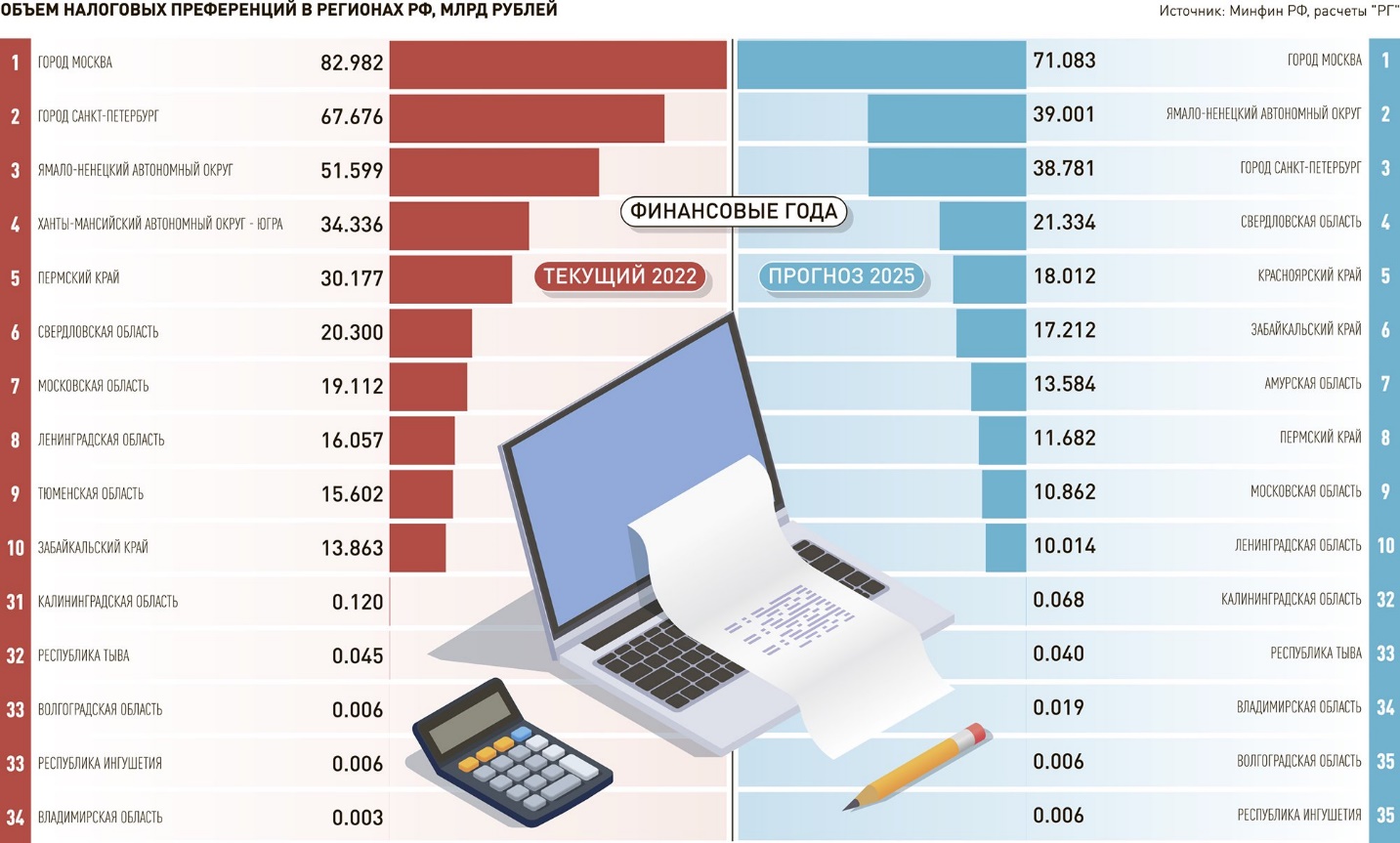 По ее мнению, льготы - не основной фактор привлечения инвесторов. "Важное значение имеет инфраструктура, которую сегодня специалисты оценивают на основе различных критериев", - отмечает она. Также инвесторы принимают во внимание и близость рынков сбыта для своей продукции, доступность сырья для производства, достаточность квалифицированных работников.В текущих экономических условиях стоит обратить внимание на санкционное давление, которое оказывается со стороны недружественных стран. Воздействие, которое затрагивает широкий круг компаний, сказывается не только на финансовых результатах соответствующих предприятий, но и на доходной части бюджета, и на готовности региона к дополнительной поддержке, обращает внимание Караваева."В дальнейшем новые экономические вызовы могут спровоцировать переход некоторых компаний на территории с преференциальными режимами, что непосредственно отразится на доходах бюджетов субъектов РФ. В такой ситуации регионы будут "соревноваться" за возможность привлечения потенциальных инвесторов на свою территорию", - подчеркивает она.Весь спектр мненийОбщественное мнениеВЦИОМ: отцы принимали участие в воспитании 71% россиянВсероссийский центр изучения общественного мнения (ВЦИОМ) представляет данные исследования, приуроченного ко Дню отца. По его результатам стало известно, что, по мнению россиян, мужество и дисциплина — два главных качества, формируемых в процессе отцовского воспитания.Информированность граждан о таком празднике, как День отца, стала ниже, чем годом ранее — 54% против 66%. Доля тех, кто слышит о нем впервые, напротив, выросла на аналогичное значение — с 34% до 46%.В ходе опроса 71% россиян сообщили, что отцы принимали участие в их воспитании. Еще 13% ответили, что отцы не принимали участие в их воспитании, среди москвичей и петербуржцев такой ответ дал каждый пятый (19%). Еще 14% россиян признались, что вовсе росли без отца.Мужество и дисциплина — два главных качества, которые формируются в процессе отцовского воспитания, по мнению россиян (22% и 21% соответственно). Отец также прививает честность, справедливость — полагают 12%. Каждый десятый считает, что отец учит ребенка постоять за себя (10%). Роль отца в патриотическом воспитании отмечают 9%. Но о развитии гендерно-нейтральных качеств в процессе отцовского воспитания россияне говорили заметно реже (доброта — 5%, быть достойным человеком — 2%, стремление к знаниям — 2% и др.).Говоря об отрицательных качеств, затруднившихся с ответом в 1,7 раза больше, чем в вопросе о положительных качествах (44% vs. 26%). Больше всего респондентов отмечали алкоголизм(12%), агрессивность и жестокость (по 6%) и вредные привычки (5%).Руководитель Благотворительного фонда помощи детям с ограниченными возможностями здоровья «Сила в детях», АНО «Дарим ангелам радость» и председатель Республиканской общественной организации «Союз отцов» Адель Загретдинов в интервью «Реальному времени» рассказывал, как меняется роль отца в обществе, о новых проектах и проблемах в реабилитации детей с ограниченными возможностями здоровья.МнениеЧеловек войныКак солдату и обществу выжить в период военного конфликта. Интервью с историком и военным антропологом Еленой Сенявской.Прогнозы о том, что войны будущего обойдутся без солдат, пока далеки от реальности. В украинском конфликте применяется оружие, которое полвека назад считалось фантастикой: дальнобойные ракеты, роботы-саперы и беспилотники, — но критически важной для обеих сторон остается мобилизация людских ресурсов. Homo belli (человек войны) по-прежнему главный герой театра военных действий и, как ни удивительно, герой нашего времени. В науке есть отдельное направление, которое изучает человека и общество на войне, — военная антропология. По письмам, дневникам, воспоминаниям участников и свидетелей военных конфликтов ученые восстанавливают особенности военного быта, мысли, страхи людей, переживших войну, их ожидания и столкновения с послевоенной реальностью. В России эта субъективная летопись охватывает несколько периодов и сегодня дополняется новой фактурой.О войне в человеческом измерении, о трансформации общества и культуры во время военных конфликтов разных лет, о роли комбатанта в современной истории России мы поговорили с основателем отечественной школы военно-исторической антропологии и психологии, ведущим научным сотрудником Института российской истории РАН, доктором исторических наук Еленой Сенявской.— С каких событий начинает изучение военная антропология в России?— Это научное направление зародилось относительно недавно — на рубеже двадцатого и двадцать первого веков. Оно построено на фундаменте, который заложили еще военные психологи Российской империи Герасим Шумков, Петр Изместьев, Николай Головин, Андрей Снесарев и другие. Они развивали мысль о том, что главное на войне — человек, изучали его психологическое состояние до, во время и после боя, пытались объяснить природу инстинктов, индивидуального и массового поведения воинов в периоды сражений, феномен героизма и паники.После Русско-японской, а затем Первой мировой войны стало очевидно, что сфера исследований в этой области гораздо шире. Сначала военные медики, затем психологи, а потом и военное руководство обратили внимание на то, что появилось огромное количество людей, которые сходили с ума после пережитого военного стресса. Возникло понимание, что помимо физических увечий война приносит людям страдания, которые часто проецируются на всю их дальнейшую жизнь. Все эти вопросы изучались на протяжении двадцатого века на примере Первой мировой и Великой Отечественной войн, потом локальных войн и конфликтов, в которых участвовала Россия. Когда накопилось достаточно материала, случился антропологический поворот и в изучении военной истории. Научное сообщество осознало, что представителям разных дисциплин, которые занимаются этой темой: философам, психологам, историкам, военным медикам — надо собраться вместе и интегрировать свои методики в единую систему.— Фиксируют ли ваши методики различия восприятия войны в разных поколениях?— Нет, мы не видим особых отличий в переживаниях войны, страха смерти, потери близких, других экзистенциальных вещах у участников боевых действий, когда в экстремальных условиях перестраивается вся прежняя шкала жизненных ценностей. По крайней мере, применительно к эпохам конца девятнадцатого, всего двадцатого и начала двадцать первого века ощутимой разницы нет. Люди разных поколений, прошедшие войну, мыслят похожими категориями и часто действуют одинаково в сходных типовых ситуациях. Такие параллели четко прослеживаются в наших исследованиях. Не случайно еще в 1942 году войсковой капеллан и офицер британской армии Норман Коупленд* в своей книге «Психология и солдат» отметил, что «из поколения в поколение оружие меняется, а человеческая природа остается неизменной». А советский писатель и военный корреспондент Константин Симонов однажды сказал: «Человеку иногда кажется, что война не оставляет на нем неизгладимых следов. Но если он действительно человек, то это ему только кажется». Сравнительный анализ источников личного происхождения — писем, дневников, воспоминаний участников разных войн — убедительно это подтверждает.— Чем научная антропологическая история войны отличается от той, что представлена в многочисленных художественных фильмах, где война показана через личные истории главных героев ?— Тем, чем в принципе отличается наука от художественного вымысла — своей документальностью. Но при этом нельзя не отметить, что значительная часть старых советских фильмов о Великой Отечественной войне, снятых в шестидесятые-семидесятые годы, очень точно, глубоко и достоверно передает психологические и повседневно-бытовые аспекты военного времени. Это связано с тем, что часто режиссеры, сценаристы, актеры сами в прошлом были участниками войны и хорошо понимали своих героев. Тогда еще при кинематографе был обязательный институт военных консультантов. Историкам не в чем упрекнуть те культовые фильмы о войне, которые многие из нас смотрели в детстве: «Судьба человека», «На войне как на войне», «Хроника пикирующего бомбардировщика» и многие, многие другие.В девяностые годы была развернута целая кампания по разоблачению сложившихся в народе представлений о войне — в частности, много шума было по поводу использования героических символов, высказывались подозрения, что журналисты их специально выдумали в целях пропаганды и буквально лепили героические мифы «на коленке». Но когда начинаешь изучать документы, понимаешь, что перекос как раз был в другую сторону — подвигов совершалось гораздо больше тех раскрученных историй, о которых стало известно всей стране благодаря журналистам. Можно сказать, это были типовые, массовые подвиги, которые совершали многие люди, и каждый из них умирал по-настоящему. История знает сотни «матросовцев», «талалихинцев», «гастелловцев». Мне в архиве попадалось донесение политотдела 19-й армии Карельского фронта от 29 сентября 1944 года, в котором сообщалось о подвиге коммуниста ефрейтора Владимира Дмитриенко из 122-й стрелковой дивизии — фактически таком же подвиге, который совершил Александр Матросов. О нем писали в дивизионной и армейской газетах, но для превращения героя в символ этого было недостаточно.Уже в наше время стало известно, что в бою, в котором погиб летчик Николай Гастелло, был совершен еще один огненный таран — капитаном Александром Масловым и его экипажем. Но журналисты не описывали каждый бой, у них была конкретная и вполне понятная цель — показать героизм советских воинов и — да, создать символ, который укреплял бы моральный дух солдат. Газетные летописи были правдивы, но они, конечно, не показывали всех героев.Армия, которую предали— После окончания Великой Отечественной СССР принимал участие в нескольких локальных конфликтах за рубежом. Самый крупный из них, который оказался еще и самой продолжительной войной в нашей истории, — афганский. Насколько изменился советский солдат к тому времени?— Это было поколение воевавших детей невоевавших отцов. Психологически они оказались ближе к своим дедам — участникам Великой Отечественной. Война в Афганистане длилась больше девяти лет, с декабря 1979-го по февраль 1989 года, на разных ее этапах мотивация и психологическое состояние военнослужащих были разными. В СССР про эту войну долгое время почти ничего не знали. В СМИ попадало мало информации, даже на памятнике запрещалось писать, что солдат погиб в Афганистане. В 1984 году появились первые публикации, в которых журналисты пытались романтизировать эту тему: что там наши ребята помогают отсталому народу строить социализм. В 1987 году стали постепенно показывать, что, вообще-то, наши герои там не только строят дороги, мосты и школы для местных жителей, но и воюют.С военной и бытовой точки зрения труднее всех было тем, кто оказался в Афганистане в самом начале этой войны. Они еще не понимали местной специфики, отрабатывалась прямо на месте тактика ведения боевых действий в непривычных условиях, и только в середине войны ситуация стала выправляться в плане снабжения личного состава более подходящими средствами защиты, создания в военных городках и гарнизонах комфортных бытовых условий, появился опыт ведения боев в горной местности. По воспоминаниям ветеранов, в Афганистане было настоящее боевое братство, где старшие помогали молодым, учили их выживать, потому что все понимали: если ты не научишь молодого бойца правильно действовать в определенной обстановке, он не сможет тебе помочь в трудную минуту.Уже при выводе войск из Афганистана многие бойцы, которым по сроку службы был положен выход на дембель, отказывались уезжать, так как считали незаменимым свой опыт, а новобранцев берегли, в том числе опасаясь, что они угробят боевую технику. Все держались друг за друга, на рожон не лезли. Командиры берегли бойцов, чувствовали личную ответственность за каждого «двухсотого» и «трехсотого». Мотивация тоже была вполне ясная: верили, что защищают южные рубежи своей родины.Но к концу восьмидесятых попытки СМИ объективно разобраться, что там на самом деле происходит, резко сменились негативным освещением афганских событий в связи с изменением политической обстановки в самом СССР. Возникло непонимание и осуждение со стороны общества, стала обыденной циничная фраза бюрократов: «Я вас туда не посылал». На «афганцев» обрушился весь негатив СМИ, хотя ребята до конца выполнили свой долг, не проиграли ни одного сражения, выходили из Афганистана с развернутыми знаменами, а не так, как драпали недавно американцы. Но на рядовых участников войны в Афганистане были перенесены все политические ошибки руководства страны, и эти негативные установки добавились к естественным проявлениям посттравматики.Многих поразил так называемый афганский синдром. Я стараюсь отслеживать судьбы тех людей, с которыми общаюсь в ходе исследований. Что касается именно ветеранов Афганистана, у многих из них, к сожалению, жизнь сложилась трагично, даже у тех, кто, как мне казалось, имеет силы справиться с пережитым стрессом. Среди них большой процент внезапных ранних смертей, самоубийств, разрушенных семей, а в девяностые годы еще и вхождений в преступные группировки. Это огромная потеря для нашей страны — молодые, здоровые парни с боевым опытом, которых просто отвергло общество. Проблема с посттравматикой решаема, но если общество относится к участникам боевых действий равнодушно или даже враждебно, то справиться с этим тяжело. Читайте роман Ремарка «Возвращение»: там все это хорошо описано, хотя речь шла о последствиях Первой мировой войны.Война ― момент истины— Какие перемены в обществе вы фиксируете сегодня?— Когда военные конфликты носят локальный характер, они затрагивают определенный регион, определенные группы населения, определенную часть армии, а общество в целом всем этим не затронуто и относится к ним отстраненно, как к чему-то далекому, что его не касается. Долгое время реакция на современные нам события была именно такая. Теперь оказывается, что эта история затрагивает всех. И тогда общество начинает делиться на пассионариев, которые защищают интересы своей страны и готовы многим пожертвовать ради этого, включая саму жизнь, и на тех, которым ближе собственные интересы, привычный комфорт и устоявшийся образ жизни. И те и другие встречаются во все времена, на всех войнах. Война — это момент истины.— По официальным данным, на портале Госуслуг зарегистрировано 70 тысяч запросов от добровольцев, желающих воевать на Украине. Это огромная цифра для нашего времени и, наверное, для нашего общества…— Надо смотреть, кто именно записывается в добровольцы. Думаю, большое количество из них — это офицеры с боевым опытом, которые при Сердюкове были уволены из армии. В этой ситуации они решили, что могут быть востребованы и более полезны, чем молодые, необстрелянные ребята. У них есть опыт, умение воевать.— Что для них значит воевать?— Кадровые военные — это люди, которые изначально выбрали своей судьбой и профессиональной деятельностью службу в армии, а значит, и возможность в случае войны погибнуть одними из первых. Потому что главная задача кадровой армии в случае начала войны — сдержать силы врага и выиграть для своей страны время, необходимое для развертывания мобилизационных ресурсов. То есть эти люди знают, на что идут, когда делают такой выбор. И в этой ситуации они логично следуют своему однажды выбранному пути.— Как вы оцениваете информационную кампанию вокруг СВО?— Ситуация уникальна тем, что по сравнению с более ранними конфликтами, с той же Чечней, мы с вами наблюдаем войну как реалити-шоу. Только не надо относиться к ней как к реалити-шоу, потому что это не шоу, а именно война, как бы она официально ни называлась. Есть вещи, которые с точки зрения военной тайны не должны попадать в СМИ, есть многое такое, что гражданскому населению знать не нужно. Но сейчас любой очевидец события со смартфоном в руках пытается заснять его на видео, выложить в сеть и тем самым проинформировать не только любопытствующего обывателя, но и сопредельную сторону.Что касается информационной политики по ту сторону линии фронта… Я знаю на примере знакомых, родственников и родственников знакомых, как влияет многолетняя пропаганда на сознание людей, как они необратимо меняются и еще недавно близкие становятся врагами. Вспомните, что писали в комментариях украинцы не сегодня, а еще в 2014 году по поводу девушки из Горловки, которая погибла от их обстрелов с десятимесячным ребенком на руках, или о людях, заживо сожженных в Доме профсоюзов в Одессе… «Самка и личинка колорада», «майские шашлычки из сепаров»… Это определенное воспитание, при котором отключаются все критические центры восприятия и мышления, элементарная способность к сочувствию и эмпатии; противник полностью расчеловечивается, воспринимается как биомусор. Отсюда и зверские пытки пленных, и издевательство над мирными жителями несогласного с политикой Киева Юго-Востока Украины. Кстати, и во время Великой Отечественной войны особая жестокость в отношении слабых и безоружных была свойственны именно бандеровцам. Сейчас рассекреченные документы об этом активно публикуются. Жаль, что не раньше. Многих бы это могло отрезвить и предостеречь.— Возможно ли в будущем примирение русских и украинцев?— Давайте вспомним события совсем недавнего прошлого — первую и вторую чеченские кампании. Мог ли тогда кто-нибудь поверить, что будут такие отношения между русскими и чеченцами, как сейчас? И вот сегодня на фронте они воюют спина к спине, защищая и прикрывая друг друга, вместе спасают мирное население… Так что и между русскими и украинцами рано или поздно все успокоится и устаканится.— Сколько должно пройти времени, чтобы ученые смогли дать оценки этому конфликту?— С точки зрения науки осмысление этих событий происходит уже сейчас, но выводы можно будет сделать, когда все завершится. Но то, что историю пишут победители, — это правда. Вне зависимости от того, какой эта история была в реальности. И еще есть древняя восточная мудрость: «Если будущее сложилось неправильно, прошлое изменится». Посмотрите, что происходит сейчас, какие информационно-психологические сражения развернулись вокруг нашего прошлого… Чтобы будущее сложилось правильно, нужно, чтобы никто не изменял наше прошлое — историю Великой Отечественной войны. В современной ситуации отношение к ней — это яркий маркер, та черта, по которой происходит самоопределение, самоидентификация и разделение по принципу «свой — чужой».ИнтервьюИгорь Краснов, Генеральный прокурор России — Игорь Викторович, как прокуроры в рамках частичной мобилизации осуществляют надзорные функции?— С момента объявления указа о частичной мобилизации мною дано поручение прокурорам всех уровней обеспечить надзорное сопровождение проводимых мероприятий, в том числе с выездом в военкоматы и места сбора и подготовки мобилизованных. В режиме 24/7 организовано взаимодействие территориальных и военных прокуроров, мониторинг СМИ и обращений граждан, обмен информацией с органами власти и военного управления.По поручению президента России территориальные и военные прокуроры (руководители прокуратур либо их заместители) вошли в комиссии по частичной мобилизации. На пунктах сбора и в воинских частях они осуществляют прием граждан, проверяют соответствие военно-учетных специальностей, разъясняют положения законодательства о социальных правах и гарантиях на период мобилизации. Во всех прокуратурах созданы горячие линии по вопросам ее проведения.На личный прием к прокурорам обратились тысячи граждан. По каждому обращению проводятся тщательные оперативные проверки. По моему указанию работа прокуроров с каждым отдельным обращением не должна выходить за рамки трех суток.— Что делать обычному гражданину, получившему повестку, но не попадающему под критерии частичной мобилизации?— После получения повестки гражданину следует явиться в военкомат с актуальными данными о себе, документами, подтверждающими право на освобождение от частичной мобилизации.Подчеркиваю, ни одно обращение как к территориальному, так и к военному прокурору не остается без внимания. Очень много случаев, когда наше вмешательство позволило исправить ситуацию. Так, в Челябинске возвращен домой незаконно призванный на службу отец ребенка-инвалида, в Махачкале — мужчина с серьезными проблемами со здоровьем, у которого жена-инвалид и трое несовершеннолетних детей, на Урале домой возвращен мобилизованный с сахарным диабетом.— Почему происходят сбои?— Остановлюсь на проблемах, которые вносят дисбаланс в работу всех уполномоченных органов в данной сфере. С первых дней частичной мобилизации прокурорами выявлялись случаи нарушений и недостатки функционирования системы учета лиц, пребывающих в запасе. На призывные пункты вызывались граждане, не попадающие под обозначенные критерии. В частности, повестки получили студенты очных отделений вузов, узкопрофильные врачи и специалисты, в том числе IT-сферы, мужчины преклонного возраста, инвалиды. В ряде регионов отмечаются случаи незаконной мобилизации на военную службу работников оборонно-промышленного комплекса.К слову, военкоматы наделены необходимыми функциями по привлечению к административной ответственности лиц, виновных в нарушении правил ведения воинского учета, но недостаточно пользуются этой возможностью.Тут стоит сказать и о том, что многих неурядиц можно было избежать, если бы граждане, состоящие в запасе, не игнорировали возложенные на них законом обязанности по сообщению в военные комиссариаты актуальной информации о себе, об изменении семейного положения, образования, состояния здоровья. Согласитесь, совсем не сложно направить в военкомат справку, о том, что ты, к примеру, студент вуза.— В чем корень проблемы в системе учета?— В отсутствии единого подхода к формированию в уполномоченных органах баз данных лиц, подлежащих частичной мобилизации, стремлении скорее отчитаться о проделанной работе в ущерб соблюдению нормативных правил.— Существующую систему надо менять?— Безусловно, существующая мобилизационная система требует модернизации, внедрения интеллектуальных передовых технологий в закрытом контуре. И делать тут одни военкоматы крайними неправильно. Напротив, надо оказывать коллективную помощь в организации работы без сбоев, и прокуроры в рамках своих полномочий этим активно занимаются.— Прокуроры следят и за соблюдением прав уже мобилизованных граждан. О каких проблемах здесь вы могли бы рассказать?— В ряде регионов главами местных администраций не всегда обеспечено нормальное проведение медицинских осмотров мобилизуемых граждан. В частности, в состав некоторых комиссий не были включены врачи, а в отдельных случаях медицинский осмотр такими специалистами не проводился вовсе.Кроме того, поступают жалобы мобилизованных и их родственников о недоведении всех норм снабжения вещевым имуществом, амуницией, банковскими картами, о нарушениях при размещении, оказании медицинской помощи. В ряде случаев такие факты находят свое подтверждение в ходе проверок. Кроме того, выявляются пробелы в вопросах обучения и подготовки, боевого слаживания военнослужащих, их обеспечения необходимой техникой, вооружением.Для исключения таких нарушений прокурорам поручено уделить особое внимание исполнению законодательства о материально-бытовом обеспечении, вопросам боевой и тактической подготовки. Военные прокуроры реагируют на все факты нарушений, во взаимодействии с командованием принимают оперативные меры, направленные на обеспечение призванных на службу всем необходимым и устранение имеющихся недостатков путем восстановления прав граждан.— Как быть с тем, что взлетели цены на необходимые мобилизованным вещи?— В связи с резким скачком цен на военное обмундирование, реализуемое через торговые сети, мной дано указание о проведении совместно с ФАС проверки в сфере торговли и принятии жестких мер к спекулянтам. Категорически недопустимая ситуация, когда мобилизованные граждане и их родные вынуждены покупать себе все необходимое для участия в СВО втридорога.— В соцсетях распространяется много фейков про частичную мобилизацию. Ведется ли какая-то работа на этом направлении?— Вместе с ФСБ и МВД мы работаем над пресечением размещенной недостоверной информации о мобилизации, незаконных протестных акций, а также попыток дискредитации наших вооруженных сил.— Не могли бы вы более подробно рассказать о борьбе с фейками о частичной мобилизации?— Нами к сегодняшнему дню выявлено уже около 900 информресурсов, содержащих недостоверную информацию, призывы к проведению несогласованных публичных мероприятий. Чтобы ограничить доступ к этим ресурсам, Генпрокуратура внесла в Роскомнадзор требования об их блокировке.К примеру, представители протестного "Молодежного демократического движения "Весна" активно распространяли призывы к организации демонстраций антивоенного характера. Мы подготовили административное исковое заявление о его запрете в связи с осуществлением экстремистской деятельности. И 30 сентября направили его в суд.Вот еще пример: более пяти миллионов просмотров имел видеоконтент о якобы выдаче призванным в Приморском крае лицам ржавого автоматического стрелкового оружия, полностью выведенного из строя. Однако проверка доказала, что это фейк, а личный состав обеспечивался исправными автоматами другой модификации. Но, к сожалению, эту ложь посмотрели как минимум пять миллионов раз.— На ваш взгляд, почему люди идут на фейковые ресурсы, верят им?— Верят? Вы уверены? У нас осознанное общество, способное отличить правду ото лжи. Очевидно, что украинские "специалисты" и их хозяева работают в этом направлении весьма активно. Кидают весь этот мусор с определенным намерением: запутать людей, дискредитировать органы власти. В сегодняшних обстоятельствах и ряд наших органов не может избежать проблем. Зачастую они — в попытках некоторых ответственных лиц замалчивать нарушения и недостатки. Однако ложь в таких вопросах приносит только вред. Надо честно рассказывать о проблемах и заниматься ими.— А какие-то цифры по итогам надзорной работы вы уже могли бы раскрыть?— Органы прокуратуры работают над обеспечением реальной защиты граждан, не подлежащих мобилизации, принятием исчерпывающих мер по восстановлению прав, в том числе тех из них, кто необоснованно призван и уже направлен в войска. Всего с начала мобилизации прокурорами выявлено более полутора тысяч нарушений законодательства, для которых только актов реагирования внесено около 500.— То есть вы фактически осуществляете надзор за всем: от быта до боевой подготовки?— Действительно, это надзор за порядком в делах. В каких-то случаях приняты меры по оборудованию спальных мест, обеспечению призванных граждан форменным обмундированием и другим вещевым имуществом. А есть и ситуации, когда в результате вмешательства военных прокуроров воинские части-формирователи дополнительно оснащаются необходимой для обучения техникой, обеспечиваются имеющими надлежащую подготовку специалистами.Считаю важным при этом отметить, что, несмотря на все указанные огорчительные просчеты, прокуроры констатируют высокий уровень воинского духа и патриотизма защитников Отечества, многие из которых пришли в военкоматы, не дожидаясь получения повесток.Подводя итог, скажу, что в результате вмешательства прокуроров негативные тенденции мобилизационных мероприятий в значительной степени преодолены, большинство вскрытых текущих недочетов устранено либо они находятся в стадии устранения, допущенные организационные ошибки будут проанализированы, чтобы они не повторялись. Мы вырабатываем системные меры по всем направлениям, начиная от вручения повесток и обеспечения пайками до получения навыков управления военной техникой.Заверяю вас, что средствами надзора, используя весь арсенал мер реагирования, мы добьемся соблюдения законности при проведении частичной мобилизации, чтобы призывались те, кто способен выполнить поставленные главой государства задачи.Новости экономики, обществаЭкономика, финансы, фондовые рынкиКрах банков усугубляет кризисы. За что дали Нобелевскую премию по экономике в 2022 годуЛауреатами Нобелевской премии по экономике — 2022 стали ученые Бернанке, Даймонд и ДибвигВ 2022 году Нобелевскую премию по экономике получили экс-глава Федеральной резервной системы США Бен Бернанке, Дуглас Даймонд и Филип Дибвиг за исследование уязвимости банков и финансовых институтов в периоды кризиса. Работы других номинантов были посвящены политическим и экономическим институтам в экономике счастья, развитии экономики и мотивации в экономике. Подробнее – в обзоре «Газеты.Ru».Нобелевская премия по экономике не входит в число традиционных премий, которые вручаются согласно завещанию бизнесмена и изобретателя динамита Альфреда Нобеля. Ее учредил Банк Швеции в память о Нобеле, банк же ее и финансирует. Сумма премии за достижения в области экономики — 10 млн шведских крон (около $916 тыс. по текущему курсу). В этом году нобелевский комитет объявил победителей днем 10 октября.Мегапрограмма страхования вкладовНобелевская премия по экономике досталась американцам: экс-главе ФРС США Бену Бернанке, Дугласу Даймонду и Филипу Дибвигу за исследования банков и финансовых кризисов. Все три лауреата изначально не входили в число фаворитов среди номинантов.Как следует из пресс-релиза по итогам премии,ученые «серьезно улучшили понимание роли банков в экономике, особенно во времена финансовых кризисов». В своей работе они сделали акцент на том, почему жизненно важно избегать краха банков.«По сути Бен Бернанке находился у руля ФРС в период кризиса 2008 года. И именно он стал главным проводником программы количественного смягчения, которая спасла американскую экономику и косвенно мировую. Которая от американской находилась в большой зависимости. Если смотреть глубоко, программами поддержки банков, рынка ценных бумаг найдено частичное решение проблемы «кризисов капитализма», которые выделял еще Маркс как негативную черту этого типа экономики. Бернанке показал проблему финансового кризиса на основе Великой Депрессии 1930-х годов», — прокомментировал итоги Нобелевской премии по экономике директор Института экономики роста им. Столыпина Антон Свириденко.По словам Свириденко, работы Даймонда и Дибвига доказали незащищенность банков перед слухами об их скором крахе: вкладчики массово снимают деньги со счетов, что приводит к банкротству банка. В данном случае может помочь правительство, став кредитором для банков.«Такая мегапрограмма страхования вкладов», — указал Свириденко.«В некотором роде Бернанке с соавторами можно признать дирижистами — сторонниками государственного управления экономикой. Поэтому это достаточно серьезная работа и ее значение нельзя недооценивать, как и заслуженность награды», — отметил Свириденко.Однако фаворитами экономической нобелевки 2022 года считались вовсе не Бернанке, Даймонд и Дибвиг. В неофициальном шорт-листе премии значились три команды ученых, чьи исследования независимые эксперты признали фундаментальными и отвечающими современным вызовам мировой экономике. «Газета.Ru» изучила и их работы.Политические институтыПервая тройка номинантов — Джеймс Робинсон (James A. Robinson) из Университета Чикаго, а также Дарон Аджемоглу (Daron Acemoglu) и Саймон Джонсон (Simon Johnson) из Массачусетского технологического института — исследовала роль политических и экономических институтов в развитии экономики. Именно в них ученые видят причину процветания одних стран и бедности других, доказывая это в книге «Почему одни страны богатые, а другие бедные» на многочисленных исторических примерах.Директор Международного центра анализа и выбора решений НИУ ВШЭ Фуад Алескеров рассказал, что книга ученых была написана в развитие работ другого Нобелевского лауреата – Амартьи Сена (Гарвард). Он показал, что демократия и экономический рост неразрывно связаны, уточнил Алескеров.«Вклад номинантов в мировую науку ценен тем, что они показали необходимость развития инклюзивных институтов (то есть вовлекающих общество в экономическую и политическую сферу жизни) для борьбы с неравенством и достижения устойчивого развития.Особенно важно добиться последней цели в мировом масштабе. Всемирный банк и многие эксперты констатируют снижение глобального неравенства, но работающей модели устойчивого роста еще не существует», — отметил экономический обозреватель Института экономики роста им. Столыпина Михаил Романов.Экономика счастьяВторая тройка номинантов — Ричард Истерлин (Richard A. Easterlin) из Университета Южной Калифорнии, Ричард Лэйард (Richard Layard) из Лондонской экономической школы и Эндрю Освальд (Andrew J. Oswald) из Университета Уоррика — занималась исследованиями в области экономики счастья. Наиболее известен «парадокс Истерлина», согласно которому от уровня богатства страны не зависит доля людей, которые чувствуют себя счастливыми. Из этого утверждения в дальнейшем вырос тезис его коллеги Лэйарда о необходимости налогов как средства удержания уровня счастья с ростом доходов.«Номинанты активно ввели в науку важное соображение – счастье не зависит от абсолютного размера дохода. Оно зависит от динамики изменения доходов. Люди ощущают рост удовлетворенности при увеличении дохода во времени. Эти соображения и результаты легли в основу различных демографических прогнозов», — подчеркнул Алескеров.По словам Романова, работы в области экономики счастья полезны тем, что позволяют пользоваться альтернативными показателями для оценки благополучия домохозяйств, отдельных слоев общества или стран (а не только критерием ВВП и его расчетом на душу населения).«С развитием мировой науки растет понимание того, что благополучие людей зависит не только от национального дохода, но и от других факторов, например, уровня свобод. Кроме того, исследования в этом направлении позволяют лучше разобраться в причинах и следствиях неравенства», — указал Романов.Мотивация в экономикеДва других номинанта — Сэмюэл Боулз (Samuel Bowles) и Герберт Гинтис (Herbert Gintis) из Массачусетского университета — запомнились своей последней книгой «Кооперативный вид: человеческая взаимность и ее эволюция». В ней рассматривается влияние на экономическое поведение человека желания зарабатывать больше, а также быть положительно оцененным окружающими.«Анализ мотивации экономической деятельности человека является междисциплинарным. Он позволяет лучше понимать влияние внешних и внутренних стимулов на результаты труда как индивида, так и социума», — считает Романов.По словам Алескерова, стремление казаться хорошим приводит к альтруистическому и кооперативному поведению людей, что оказывает огромное влияние на экономическое развитие.Романов резюмировал, что все исследования, которые были номинированы на Нобелевскую премию по экономике, крайне актуальны, но лично он отдал бы предпочтение Джеймсу Робинсону, Дарону Аджемоглу и Саймону Джонсону по принципу наибольшей практичности.«Их исследования затрагивают широкий спектр проблем, в первую очередь — глобальное неравенство и неудачные попытки выйти на траекторию устойчивого развития.Особенно важно, что их исследование можно применить на практике. Работы в области экономики счастья тоже важны, но перед лицом возможной стагнации или даже глобального экономического кризиса на первый план встают вопросы поддержания экономического роста», — подчеркнул Романов.***Гражданам придется платить банкам за хранение долларов и евроИз-за возросших рисков комиссии за обслуживание счетов скоро будут во всем секторе, считают экспертыБанки один за другим вводят плату за обслуживание счетов в долларах и евро, называя это «вынужденной мерой», а также повышают комиссии за валютные переводы. На днях комиссии за обслуживание клиентских валютных счетов ввели «Тинькофф банк» и Райффайзенбанк. Комиссии уже есть в таких крупных банках, как Citibank, «Санкт-Петербург», «Уралсиб» и РНКБ. Планирует в скором времени ввести доплату и Росбанк, рассказал «Ведомостям» его представитель. При этом инвесткомпания «Атон» в письме клиентам предупредила о риске блокировки западной валюты на счетах в российских банках в случае дополнительных санкций, сообщил Forbes со ссылкой на свои источники.  Кто ввел комиссии«Тинькофф банк» с 23 июня вводит ежемесячную комиссию в 1% для владельцев валютных счетов, баланс которых превышает 1000 условных единиц (у. е.) в валюте счета. Нововведения коснутся клиентов, имеющих счета в четырех валютах: долларах, евро, фунтах стерлингов и швейцарских франках. Комиссия будет списываться ежедневно. «Это вынужденная мера, она обусловлена ненадежностью зарубежных партнеров по работе с валютой для России и нацелена на уменьшение валютной позиции «Тинькофф банка», – говорится в сообщении банка. С 23 июня он также не будет открывать новые накопительные валютные счета. Существующие накопительные счета в долларах и евро будут закрыты, хранящиеся на них средства переведут на текущие счета клиентов в этих же валютах.На фоне такого решения до 30 июня «Тинькофф банк» не будет брать комиссию за SWIFT-переводы, чтобы упростить вывод валюты для клиентов. Банк заранее проинформировал владельцев валютных счетов о введении комиссии и дал возможность бесплатно перевести валюту на другие счета, инвестировать в ценные бумаги или конвертировать в другие валюты, говорит его представитель. В ближайшее время «Тинькофф» предложит клиентам счета в альтернативных валютах.После заявления «Тинькофф» клиенты банка стали массово снимать валюту в банкоматах, а на карте в приложении и на сайте банка не всегда корректно отображались банкоматы, в которых были наличные доллары и евро. «Мы занимаемся оперативным пополнением банкоматов. На карте банкоматов могут сохраняться трудности с отображением информации, занимаемся решением этого вопроса», – рассказал представитель банка «Ведомостям».Райффайзенбанк 30 июня вводит комиссию за обслуживание счетов в пяти валютах: долларах, евро, фунтах стерлингов, швейцарских франках и иенах. Мера коснется только тех клиентов, на чьем счете хранится более 5000 у. е. валюты (для премиум-клиентов порог – 50 000 у. е.), для иен порог составит 500 000 иен. Размер комиссии составит 0,2% от суммы превышения порогового значения на конец месяца, а минимальная комиссия будет 10 у. е. Комиссия на остаток в одной валюте более 500 000 у. е. будет выше – 0,5%. Райффайзенбанк будет суммировать остаток только на текущих счетах – меры не затронут валютные вклады, вводить комиссию за хранение средств на депозитах для юрлиц и физлиц банк не планирует, сообщает представитель организации.Райффайзенбанк также повышает комиссии за валютные переводы через систему SWIFT, сообщил его представитель: она составит 3% от суммы перевода в отделении и 2% от суммы перевода в онлайн-банке и через услугу «автоплатеж». Усиление контрольных мер международных банков-партнеров усложняет оформление таких платежей для банка и требует введения новых процедур, объясняет его представитель.В «Уралсибе» действует комиссия за обслуживание неактивных валютных счетов физлиц в долларах, евро, фунтах стерлингов, швейцарских франках, иенах и юанях. Если по счету не проводятся операции от года до двух лет, обслуживание будет стоить 199 руб. в эквиваленте соответствующей валюты, за неактивность счета более двух лет клиент должен ежемесячно платить 250 руб. в единицах валюты.В Промсвязьбанке действует комиссия на остаток на валютном счете, если он эквивалентен 1000 руб. Фактически комиссия не превысит 200 руб. В банке «Санкт-Петербург» с ежемесячного остатка свыше 3500 евро клиент должен заплатить 0,1%. В Citibank комиссия выше, как и облагаемый ею остаток: сумма свыше 100 000 евро обойдется в 0,4% доплаты.Клиенты крымского РНКБ за отсутствие операций по валютному счету в течение года должны заплатить 200 руб. или 3 у. е. в валюте счета. Меньший остаток будет списан.С 19 мая банк «Авангард» прекратил открытие вкладов в долларах, при этом ранее открытые вклады не будут продлены. Обслуживание карточных и текущих валютных счетов с 1 июня стало платным: при среднемесячном остатке свыше $10 000 комиссия составит 1900 руб. Для сумм выше комиссия будет 0,1% от остатка. Обслуживание счетов в евро будет дороже: при остатке от 10 000 до 100 000 евро она составит 2900 руб., для более крупных сумм – 0,15% от остатка.Росбанк планирует до конца июня ввести плату за обслуживание валютных счетов в долларах США и евро, сообщил представитель банка. Пока размер комиссии обсуждается на уровне 0,5% в месяц от суммы превышения лимита: для клиентов массового сегмента он составит 3000 у. е., для владельцев премиум-пакетов – 25 000 у. е. По словам представителя Росбанка, решение о сроках введения комиссии, размере и альтернативных предложениях по размещению валюты будет принято в ближайшие дни.В банках «ФК Открытие», «Русский стандарт» и Московский кредитный банк вводить комиссии по валютным счетам пока не планируют, сообщили их представители.В Сбербанке, ВТБ, Газпромбанке, Альфа-банке, Россельхозбанке, Совкомбанке, «Юникредит банке», банке Дом.РФ, МТС, «Зенит», «Абсолют банке» не ответили на запрос «Ведомостей».Брокерские счетаБольшинство брокеров вводить комиссии за обслуживание валютных счетов пока не планируют, следует из опроса «Ведомостями» топ-10 брокеров. Плата за обслуживание валюты, хранящейся на брокерских счетах, будет пока только у «Тинькофф инвестиций», рассказал представитель брокера. Меры не затронут ценные бумаги, уточняет он. Райффайзенбанк будет готов ответить по этому вопросу позже, сообщил представитель банка.В «Открытие инвестициях» вводить комиссию за хранение валюты пока не планируют, говорит представитель компании. «Но с учетом нестандартной ситуации, происходящей вокруг валютного рынка, нельзя исключать введение комиссий за хранение валюты широким кругом или всеми участниками финансового рынка», – добавляет он.Представители «Ингосстрах инвестиций» и «БКС мир инвестиций» сообщили, что брокеры пока также не планируют вводить комиссии.Новая реальностьНекоторые банки (Газпромбанк, Альфа-банк, «Санкт-Петербург», Citibank, «Авангард», Райффайзенбанк) вводили комиссии за обслуживание счетов начиная с 2019 г., но только в евро. Это было связано с тем, что в еврозоне ставка ЕЦБ с 2019 г. была отрицательной и держалась на уровне минус 0,5%. Российские банки таким образом компенсировали затраты на хранение денег по отрицательным ставкам у европейских банков.Но после 24 февраля ситуация поменялась: у банков выросли риски от размещения ликвидности в валютах недружественных стран. Из-за санкций и изоляции валютного рынка на фоне отсутствия нерезидентов банки при наличии валютных пассивов и активов лишены возможности хеджировать свою валютную позицию, объяснял Банк России.Российское законодательство сейчас запрещает вводить отрицательные ставки по вкладам, но власти уже обсуждают идею оперативно ввести такой правовой механизм – пока лишь для юрлиц.В ближайшее время все банки будут вводить комиссии за обслуживание валютных счетов, единогласно считают опрошенные «Ведомостями» аналитики. Вероятно, комиссии за ведение счетов в евро и долларах, а также отрицательные ставки по валютным депозитам со временем масштабируются на весь банковский сектор, полагает управляющий директор отдела валидации агентства «Эксперт РА» Юрий Беликов. Комиссии за ведение текущих счетов в иностранной валюте уже вводятся и, скорее всего, начнут распространяться уже в июне – июле, предполагает он.Банки будут стремиться сокращать валютное фондирование из-за существенного снижения возможностей его размещения в прибыльные валютные активы, добавляет заместитель директора группы рейтингов финансовых институтов агентства НКР Егор Лопатин: корпоративные кредиты, ставшие менее доступными нерезидентам, еврооблигации, кредиты другим банкам, в том числе иностранным.Стремление банков ограничить работу с валютными обязательствами выглядит закономерно – она сейчас действительно не несет больших выгод, отмечает руководитель группы рейтингов финансовых институтов АКРА Валерий Пивень. Более того, относительно высокая волатильность валютных курсов, ряд регуляторных ограничений на валютные операции ведут к появлению операционных и экономических убытков, добавляет он.Контролировать оборот наличной валюты банкам мешают и внешние ограничения на поставки (ЕС запретил ввоз евро, а Штаты – долларов), отмечает директор банковских рейтингов НРА Константин Бородулин. В текущих условиях введение лимитов и комиссии за хранение средств фактически сопоставимо с отрицательной ставкой, указывает он.В отношении валютных вкладов физлиц пока сохраняется неопределенность, отмечает Беликов. Но сценарий введения отрицательных ставок по ним после изменений в законодательстве возможен, особенно если во втором полугодии 2022 г. существенно не изменится ситуация с внешними ограничениями и доступом к зарубежным рынкам размещения валютной ликвидности, резюмирует Беликов.Общество Россияне готовы помогать своимРоссияне стали реже помогать незнакомцам, зато охотно протягивают руку помощи друзьям и родственникам. К таким выводам пришли ВЦИОМ и Фонд помощи детям и молодежи «Обнаженные сердца» в результате социологического опроса.Согласно данным, полученным исследователями ВЦМОМ и Фонда «Обнаженные сердца», помочь незнакомым людям готов каждый второй россиянин (52%), а родным и близким — 79% граждан. И лишь 12% опрошенных вообще никак не помогли ни друзьям, ни родственникам, ни благотворительным организациям.Для сравнения: в предыдущих исследованиях ВЦИОМ в 2019 году незнакомых людей поддерживали 70% респондентов, в то время как в 2007 году эта доля доходила до 50%. Согласно последним данным, более половины россиян (53%) за последний год предпочитают передавать родственникам и друзьям на безвозмездной основе вещи или товары. Столько же помогают им деньгами. Каждый второй из опрошенных оказывал разного рода услуги знакомым и только 9% — благотворительным организациям и фондам. Финансово помогли незнакомым людям 33% процента граждан; главными получателями денег были дети (66%). 57% респондентов из числа благотворителей пожертвовали детям с тяжелыми заболеваниями, 23% — детям с особенностями развития, 16% — сиротам. «Согласно нашим внутренним исследованиям, четыре года назад детям готовы были помогать всего 16% россиян. Очень большую роль в том, чтобы переломить эту ситуацию, сыграло информирование граждан относительно особенностей развития. В России также улучшилась диагностика, например, аутизма. Люди стали лучше понимать, что детям с особенностями развития нужна помощь в социализации, — рассказала «Эксперту» руководитель пресс-службы фонда «Обнаженные сердца» Ольга Вайншток. — Кроме того, пожертвования россиян имеют практический экономический смысл. Пришло понимание, что если дети получат раннюю квалифицированную помощь и пойдут в школу, а их родители не будут вынуждены сидеть дома, то и те, и другие категории граждан впоследствии будут вовлечены в активную хозяйственную жизнь страны и, таким образом, принесут немало пользы всему обществу». Вдвое меньше благотворителей (35%) помогали взрослым, а животным — 27%. В условиях продолжающейся специальной военной операции на Украине беженцам и пострадавшим от военного конфликта оказывают финансовую помощь 26% россиян. Половина респондентов переводила денежные пожертвования однократно по реквизитам или через форму на сайте на среднюю сумму 853 руб. Треть — посредством СМС-сообщений (в среднем на 285 руб. с человека). Такой же процент людей отдавали деньги нуждающимся напрямую (в среднем — 1113 руб.). Впрочем, большинство граждан все же предпочитают помогать уязвленным категориям людей вещами, а не деньгами. Низкий процент финансового участия россиян в благотворительности связан преимущественно с экономическими причинами: почти каждый второй респондент признался, что сам испытывает острую нехватку денег. При этом порядка 31% желает помочь лишь своим родственникам или друзьям. А 27% считают, что проблемы россиян должно решать государство, а не общество.  С другой стороны, большинство опрошенных предпочитают оказывать поддержку нуждающимся самостоятельно. Лишь 32% россиян передавали в благотворительные организации вещи и товары, и только 20% переводили им деньги. Не доверяют известным фондам в России порядка 24% людей, а 19% вообще не слышали ни об одной НКО. Ответы скептиков традиционны. В частности, подозрения россиян вызывают непрозрачность и бесконтрольность НКО (23%). Второй по популярности ответ — коррупция и воровство денег (20%), замыкает тройку мошенничество (15%). «Благотворительные организации ежедневно рискуют потерять хрупкое доверие людей. Большинство НКО, с которыми мы работаем (а их больше 200), делятся историями успеха своих кампаний через свои каналы. Но есть проблемы. СМИ готовы поддержать сбор донатов среди читателей, но часто через в их среду проникают мошеннические организации. Эти истории впоследствии привлекают больше внимания общественности, — пояснила «Эксперту» руководитель благотворительного проекта «Добро Mail.Ru» Александра Бабкина. — Изменило бы эту ситуацию содружество НКО и медиа, чтобы мы могли рассказать истории успешных кампаний и освещать работу прозрачных и профессиональных фондов.» В то же время из-за экономической неопределенности последнего времени ряд НКО ощутили существенные финансовые потери, поскольку прекратились корпоративные пожертвования от крупных организаций, свернувших свою деятельность в России.  «У нас есть коммерческая деятельность: мы получали от бизнеса коммерческие заказы на проведение исследований, курсов, помогали компаниям разрабатывать концепцию корпоративной социальной ответственности. Наш фонд работал не только в качестве пункта приема пожертвований, но и оказывал услуги. Корпоративные отчисления формировали 15% нашего бюджета. Для нас это большая утрата, потому что с некоторыми фирмами мы наладили достаточно плотную работу», —  рассказала директор фонда «Нужна помощь» Софья Жукова. По оценкам Жуковой, после ухода крупного бизнеса фонд недополучил порядка пяти миллионов рублей. Кроме того, из-за приостановок работы российских карт Visa и Mastercard за границей разом прекратился поток средств от всех зарубежных доноров. А этот вид пожертвований формировал 11% от всех донатов фонда «Нужна помощь». Другие трудности с переводом денег создало решение Центробанка убрать окончание срока действия российских банковских карт. Эти меры внесли серьезную неразбериху в онлайн-транзакции: многие фонды потеряли большое количество подписок на регулярные донаты, поскольку при попытке перевода денег с формально истекшей карты платежные системы выдают ошибку.   Всего за восемь месяцев количество благотворительных пожертвований, по словам Софьи Жуковой, сократилось на 20%. В новых условиях многие НКО нуждаются в новых способах привлечения пожертвований от граждан. Полезная информацияВ опыт управленца4 стратегии, которые необходимо знать руководителю для работы с экстравертамиХорошие менеджеры понимают, как добиться от своих сотрудников наилучших результатов. Они уделяют время тому, чтобы узнать личные качества своих сотрудников и то, как эти качества влияют на динамику коллектива. Для менеджеров, имеющих сотрудников-экстравертов, это означает понимание того, откуда экстраверты черпают энергию и как направить эту энергию, чтобы помочь им добиться успеха.Как обстоят дела с экстравертами?Экстраверты черпают энергию из взаимодействия с внешним миром. Им нравится работать в больших группах, их стимулирует взаимодействие с окружающими людьми. Когда дело доходит до таких вещей, как групповые собрания, командные обеды и мозговые штурмы, они находятся в своей стихии.Хотя эти черты характера часто помогают экстравертам добиться успеха, они могут конфликтовать с более тихими, сдержанными интровертами в вашей команде.Как менеджер, вы должны ставить экстравертов в ситуации, которые обеспечат высокий уровень продуктивности и здоровой динамики команды. Вот четыре стратегии, которые помогут вашим экстравертам добиться успеха в офисе:1. Обсудите "тумблер":Недавнее исследование Колледжа бизнеса Университета штата Орегон показало, что, когда интровертов попросили поработать над командным проектом, а затем оценить членов команды, они оценили экстравертов хуже, чем интровертов почти по всем категориям. Это подчеркивает трудности, с которыми сталкиваются многие менеджеры, пытаясь удержать команду, состоящую из экстравертов и интровертов, работающих вместе.Поговорите с сотрудниками-экстравертами о проблемах, которые их тип личности создает для сотрудников-интровертов. Пусть они знают о том, что интровертам трудно переносить длительные периоды стимулирующего взаимодействия, и посоветуют им попробовать использовать то, что доцент и соавтор исследования Кит Ливитт называет "тумблером" при общении с сотрудниками-интровертами.Экстраверты склонны к высокой энергии, что может утомлять и раздражать коллег-интровертов. Чтобы избежать напряженности между экстравертами и интровертами в вашей команде, работайте с экстравертами, чтобы определить подходящее время для снижения их энергии.Давая экстравертам понять, что их энергетический стиль может вызывать напряжение в коллективе, вы даете им возможность сдержаться в общении с сотрудниками, которые, возможно, не приемлют энергичных дискуссий. В конечном итоге это позволит вашей команде работать более эффективно и поможет экстравертам наладить лучшие рабочие отношения со своими коллегами-интровертами.2. Поощряйте обсуждения, ориентированные на решение проблем:Экстраверты увлечены и полны энтузиазма в решении проблем на рабочем месте, поэтому поощряйте их.Предоставьте экстравертам в вашем офисе достаточно времени и места для обсуждения своих идей и мозгового штурма решений. Например, если вы проводите собрание, попросите экстравертов поделиться некоторыми своими идеями во время собрания, а другие приберегите на потом. После совещания проведите добровольный мозговой штурм в течение 10-15 минут, чтобы помочь экстравертам словесно обработать свои идеи и обсудить их с коллегами.Ключевым моментом здесь является поощрение экстравертов делиться своими идеями с командой, но в то же время заставлять их думать о различных решениях. Эта стратегия помогает сделать совещания более эффективными для всех включая интровертов, которые часто устают выслушивать все идеи, возникающие в голове экстраверта и способствует более глубокому, ориентированному на решение обсуждению.3. Создайте "зоны идей" для ваших экстравертов:В обзоре современных тенденций дизайна открытых офисов, опубликованном в январе 2014 года, автор журнала New Yorker Мария Конникова утверждает, что открытые офисы пагубно влияют на производительность труда в офисе. Независимо от того, правда это или нет, нельзя отрицать, что возможности для спонтанных дискуссий и обмена идеями, которые предоставляет дизайн открытых офисов, являются ключевыми для того, чтобы ваши экстраверты могли добиться успеха.Независимо от того, открытый у вас офис или закрытый, выделите "зоны идей", где можно проводить более громкие и бурные дискуссии. Это будет способствовать оживленным дебатам и обсуждению идей, которые помогают экстравертам добиться успеха.4. Дайте им понять, что вы их цените:Один из лучших способов помочь экстравертам добиться успеха - хвалить их, когда они это делают, потому что экстраверты всегда ищут стимул в окружающей среде. На самом деле, исследование, опубликованное в июне 2013 года в журнале Frontiers in Human Neuroscience, показало, что экстраверты оценивают внешние сигналы мотивации и вознаграждения сильнее, чем интроверты.Другими словами, экстравертов стимулируют такие вещи, как публичная похвала и одобрение. Сосредоточьтесь на похвале шагов, которые ваши экстраверты делают на пути к успеху, и сведите к минимуму негативные отзывы в присутствии коллег.Хваля своих экстравертов, вы поощряете их продолжать добиваться положительных результатов, чтобы получить стимул, который они ищут от своего руководителя. Это приведет к повышению производительности труда и увеличению числа успешных экстравертов в вашем офисе.Понимание типов личности ваших сотрудников поможет вам принять решение о том, как организовать коллектив и структурировать офис. Независимо от того, полон ли ваш офис экстравертов, или их всего несколько человек в море интровертов, поощряйте экстравертов в вашем офисе направлять свою энергию на создание крепких отношений, которые ведут к более здоровой динамике коллектива и индивидуальному успеху на рабочем месте.Познавательный блокГоризонты познанияПочему в СССР закрыли проект ядерной подземной "лодки"Раскрепостите фантазию: вот перед вами разверзлась земля, и наружу выползает стальное чудовище... Но подземные субмарины - не фантастика.Terra - по-латыни "земля"Первую субтеррину придумали у нас. Советские проекты отличались лаконичностью и компактностью. Подземная лодка изобретателя Александра Требелева: один водитель, но можно было обойтись и без него, допускалось дистанционное управление. Скорость - 10 м/ч.Да, а почему субтеррина? А по аналогии с субмариной, но она ходит под водой, а субтеррина - под землей. Terra на латыни "земля". Полной аналогии с кротом нет, ведь крот роет лапами, периодически наклоняя голову то к одной, то к другой, и за счет этого как бы ввинчивается. А субтеррина идет прямо, у нее лапы-домкраты сзади, плюс гусеницы по корпусу. В передней части - твердосплавный бур (300 об/мин), в задней - четыре толкающих домкрата. Шнек обвивал корпус, вдавливая породу в стенки туннеля. Управление - через домкраты, одна пара начинает работать интенсивнее, другая - наоборот. Если застрял, то включаешь реверс, лодка начинает "вывинчиваться". Запаса топлива на борту не было, питание - по электрокабелю с поверхности.Испытания машины прошли на Урале в 1946 году. Субтеррина "проплыла" под землей 40 м. Генералов ТТХ такой субтеррины, конечно, не заинтересовали. Ни десанта, ни бомб."Крот" испарилсяБольшинство подобных проектов окутаны тайной. Ряд изданий, включая "РГ", писали о самом удивительном: в начале 1960-х в Крыму построили завод по изготовлению "подземных лодок". Их задачей ставилось уничтожение ракетных шахт и подземных командных бункеров противника. Кроме того, "подземоходы" могли бы установить ядерный заряд и, подорвав его дистанционно, вызвать искусственное землетрясение. Идею якобы поддержал сам Хрущев. В 1964 году со "стапелей" сошла первая "подземная лодка" - "Боевой крот". Она имела ядерную силовую установку, благодаря которой вокруг создавался кавитационный поток, который снижал силу трения и позволял пробиваться даже через граниты и базальты.В диаметре "Крот" достигал 3,8 м, а его длина составляла 35 метров. Экипаж - 5 человек. "Лодка" была способна принять на борт тонну взрывчатки плюс до 15 десантников. Реактор позволял "Кроту" развивать скорость до 7 м/ч. Называют даже имя командира - полковник Семен Будников. Почему же работы застопорились? По одной из версий, во время испытаний двигатель машины, ушедшей под землю на Урале, взорвался. Причина неизвестна. Взрыв был ядерным, аппарат испарился. Проект закрыли.Трясет? Сиди, гадайВы не найдете вменяемой информации о современных субтерринах. Даже в файлах Сноудена или Ассанжа. Хотя скептики утверждают, что эпоха "подземных субмарин" в прошлом - зачем "грызть гранит", если можно запустить межконтинентальную баллистическую ракету с маневрирующим боевым блоком? И никакие средства ПВО не смогут ее перехватить.Это, конечно, аргумент, но если запускаешь ракету, то и от врага тоже что-то прилетит. Ты стреляешь - в тебя стреляют. А вот если где-то случилось землетрясение, то никто и ни в кого не стреляет. Все исходят из того, что все, что творится под землей, от человека не зависит. Землетрясение и разломы, сдвиги тектонических плит - обстоятельства непреодолимой силы. И даже если возникают сомнения, то доказать ничего нельзя. Концы в воду. Пардон: в землю. Сиди и гадай.Кстати"Змей" ГитлераЕще один амбициозный проект: немецкая лодка инженера Риттера Midgard Schlange. Могла погружаться в море до 100 метров как обычная субмарина. И не всплывая, уходить на морское дно, прокладывая туннель со скоростью до 10 км/ч в мягком грунте или до 2 км/ч в каменистом. Вес - 60 тыс. тонн, экипаж - 30 человек. Состояла из отсеков, число которых варьировалось в зависимости от задачи. Поэтому длина от 399 до 524 м. Вооружение - по тысяче мин весом 10 и 250 кг, подземные торпеды и снаряды для подрыва скальных пород. Впереди шла разведывательная торпеда. На борту было даже 12 спаренных пулеметов. Зачем пулеметы под землей? А это чудо немецкой мысли могло выходить на землю и на гусеницах нестись в атаку со скоростью 30 км/ч.КонкретноЧто имеем - не хранимПроект первой субтеррины разработан в Российской империи. Имена изобретателей: Петр Рассказов и Евгений Толкалинский. Есть версия, что чертежи Рассказова выкрала германская разведка. Что позволило Германии создать накануне Второй мировой войны ряд прорывных проектов.Самые невероятные проектыМозговое радиоИнженер Бернард Кажинский в 1920-е годы создал прибор "Мозговое радио", превращавший импульсы мозга в низкочастотные радиосигналы. Весной 1924 года это "радио" испытали в Москве на животных цирка Дурова. Собака, получив мысленный приказ, зашла в комнату, выбрала из стопки книг нужную и принесла членам комиссии. После чего утратила рассудок. Опыты прекратили, проект засекретили.Летающая "Волга"ГАЗ-16Б создан в начале 1960-х. Вес - 2,1 т. Двигатель от "Чайки" (195 л.с.) для дорог, плюс еще один, от вертолета Ми-2 (350 л.с.) для полета. Два вентилятора создавали воздушную подушку. На шоссе скорость 170 км/ч, в воздухе разгонялся до 40 км/ч, но плохо управлялся и был прожорлив. Но главное: конструкторы не смогли объяснить руководству страны - зачем это все советскому человеку? А если улетит куда не положено?Космическая люстраВ 1980-е конструктор Владимир Сыромятников (доктор технических наук, профессор) создал "солнечное зеркало". Направив его на Землю, можно получить постоянный световой день. В 1993 году корабль "Прогресс" успешно развернул отражатель, что создало на земле яркое пятно 8 км в диаметре. Но следующий эксперимент прошел неудачно, зеркало зацепилось за антенну станции "Мир". Проект свернули.Анекдоты, цитаты, афоризмы Мне кажется, я бы смог работать в ООН…
Я постоянно возмущён и озабочен, и ни хрена не делаю.***В шахматах белые и чёрные фигуры злейшие враги, но те, кто передвигает фигуры — обычно хорошие друзья.***По сведениям эстонской разведки, Мариуполь украинцы не сдадут.***- Алло, здравствуйте! Тут неподалёку, вперемешку с птичьим клёкотом и ненавязчивым шёпотом ветра, будто озаряя багрянцем зеленеющие волны берёзовой рощи, обдавая жаром словно летнее солнце в разгар знойного душного июльского лета, испуская лёгкую дымку подобно поднимающемуся туману от раскинувшейся глади озера на рассвете, распугивая лесных обитателей - работящих бобров, мудрых ежей и беззаботных свиристелей, догорает дом-музей Пришвина. Нет, высылать машину теперь уже не нужно.***— Скажите, Сергей, как вы поняли, что в квартире находится кто-то чужой?— Ну у нас в семье не принято хреначить меня сзади табуреткой по голове!***Она:— Доктор, поцелуйте меня!Доктор:— Я не могу. У нас, докторов, существует своя
медицинская этика, которая не позволяет целовать
пациентов. А вообще-то, мне и спать с Вами не следовало.На все времена: 100 вдохновляющих цитатМысли великих людей — от Сократа до Шварцнеггера — о жизненных ценностях, успехе и человеческих способностяхЧасть 5 81. Наша жизнь начинает подходить к концу, когда мы перестаём говорить о действительно важных вещах.Мартин Лютер Кинг-младший82. Беда не приходит одна, но и удача тоже.Ромен Роллан, писатель83. Всякая мысль подобна тесту, стоит помять ее хорошенько — все из нее сделаешь.Иван Тургенев84. Делай все, что можешь, там, где ты находишься, используя все, что имеешь.Теодор Рузвельт85. Запомните, никто не может заставить вас чувствовать себя неполноценным без вашего на то согласия.Элеонор Рузвельт86. Мир делится на два класса — одни веруют в невероятное, другие совершают невозможное.Оскар Уайлд87. Единственное счастье в жизни — это постоянное стремление вперед.Эмиль Золя88. Выживает не самый сильный, а самый восприимчивый к переменам.Чарльз Дарвин89. Ты можешь сказать, что у тебя плохая генетика, плохой обмен веществ, а можешь просто поднять свою задницу с дивана и начать работать над собой, задаться целью и верить в себя. В этом случае ты обязательно добьешься успеха.Арнольд Шварцнеггер90. Ни разу не упасть — не самая большая заслуга в жизни. Главное каждый раз подниматься.Нельсон Мандела91. Вопрос не в том, кто мне разрешит, а в том, кто сможет мне запретить.Айн Рэнд92. Когда кажется, что весь мир настроен против вас, вспомните, что самолет взлетает не по ветру, а против него.Генри Форд93. Жизнь меряется не тем, сколько в ней лет, а тем, сколько в этих годах настоящей жизни.Авраам Линкольн94. Приносить пользу миру — это единственный способ стать счастливым.Ханс Кристиан Андерсен95. Либо напиши что-нибудь стоящее, либо делай что-нибудь, о чем стоит написать.Бенджамин Франклин96. Единственный способ сделать что-то очень хорошо – любить то, что ты делаешь.Стив Джобс97. Мудрый человек требует всего только от себя, ничтожный же человек требует всего от других.Лев Толстой98. Велики те, кто видит, что миром правят мысли.Ральф Эмерсон99. Перед тем как карабкаться на лестницу успеха, убедитесь, что она прислонена к стене того здания, что вам нужно.Стивен Кови100. У истоков каждого успешного предприятия стоит однажды принятое смелое решение. Питер Друкер, американский экономист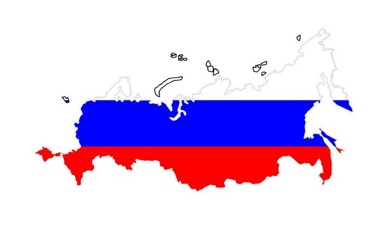 ПОЛИТИЧЕСКАЯПАНОРАМАБюллетень подготовлен по материалам: общественно-политических журналов («Политический класс», «РБК», «Политический журнал», «Кто есть кто», «Россия-XXI», «Эксперт», «Трибуна», «Секрет фирмы», «Российская Федерация», «Бизнес», «Искусство управления», «Россия в глобальной политике», «Большая политика», «Карьера», «Континент», «Bisnessweek» и другие – всего более 30); электронных версий свыше 40 общероссийских газет и стран ближнего зарубежья; около 90 сайтов Интернет; а также на основе собственных источников информации.